    Содержание основной образовательной программы: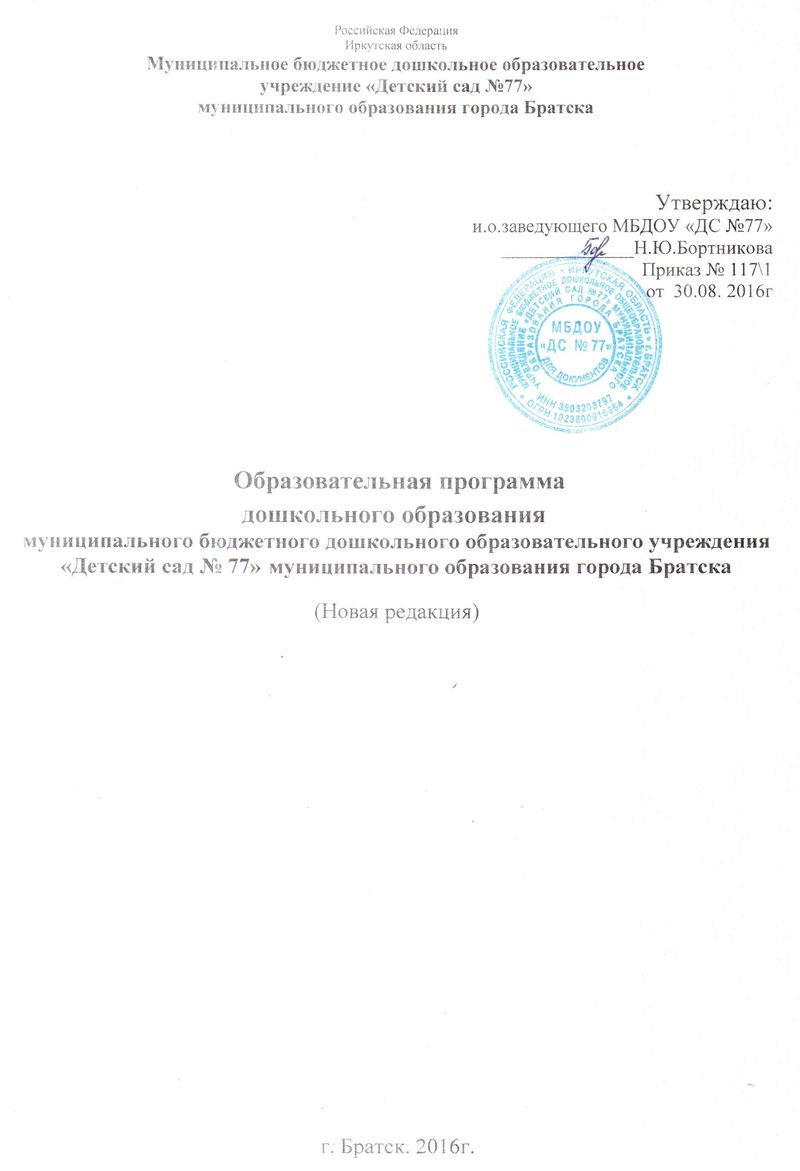 1. Целевой раздел основной образовательной программы дошкольногообразования1.1. Пояснительная записка     Основная образовательная программа дошкольного образования –структурная и функциональная единица воспитательно-образовательного пространства, под которым мы подразумеваем динамичное единство субъектов педагогического процесса, системы их отношений и условий деятельности.     Согласно Федеральному закону «Об образовании в Российской Федерации» от 29 декабря 2012 г. №273-ФЗ (далее - Федеральный закон «Об образовании в Российской Федерации») дошкольное образование является уровнем общего образования наряду с начальным общим, основным общим и средним общим образованием.     Основанием для разработки основной образовательной программы дошкольного образования муниципального бюджетного дошкольного образовательного учреждения «Детский сад № 77»муниципального образования города Братска (МБДОУ «ДС № 77») (далее Программа) явилсягосударственный, общественный заказ, сформированный в нормативно - правовых документах:- Федеральный закон от 29.12.2012г. № 273-ФЗ «Об образовании в Российской Федерации»;- Приказ Министерства образования и науки РФ от 17 октября 2013 г., № 1155 «Об утверждении федерального государственного образовательного стандарта дошкольного образования»;- Санитарно-эпидемиологические правила и нормативы СанПиН 2.4.1. 3049-13 «Санитарно-эпидемиологические требования к устройству, содержанию и организации режима работы дошкольных образовательных учреждений»;- Приказ Минобрнауки России от 30.08.2013 N 1014 «Об утверждении Порядка организации и осуществления образовательной деятельности по основным общеобразовательным программам - образовательным программам дошкольного образования» (Зарегистрировано в Минюсте России 26.09.2013 N 30038).        Содержание основной образовательной программы МБДОУ «ДС №77»разработано в соответствии с федеральным государственным образовательным стандартом дошкольного образования, с учетом примерной основной образовательной программы дошкольного образования (одобрена решением учебно- методического объединения по общему образованию протокол от 20 мая 2015г №2/15)      Программа определяет цели, задачи, планируемые результаты, содержание и организацию образовательного процесса и направлена на формирование общей культуры, духовно-нравственное,  гражданское, социальное, личностное и интеллектуальное развитие, саморазвитие и самосовершенствование воспитанников, обеспечивающих их социальную успешность, развитие творческих способностей, сохранение и укрепление здоровья, удовлетворения их образовательныхпотребностей и интересов.       Цели и задачи деятельности ДОУ по реализации основной образовательной программы. Цель: проектирование социальных ситуаций развития ребенка и развивающей предметно-пространственной среды, обеспечивающих позитивную социализацию, мотивацию и поддержку индивидуальности детей через общение, игру, познавательно-исследовательскую деятельность и другие формы активности. Основными задачи являются:- охрана жизни и укрепление физического и психического здоровья детей, в том числе их эмоционального благополучия;– обеспечение равных возможностей для полноценного развития каждого ребенка в период дошкольного детства независимо от места проживания, пола, нации, языка, социального статуса;– создание благоприятных условий развития детей в соответствии с их возрастными и индивидуальными особенностями, развитие способностей и творческого потенциала каждого ребенка как субъекта отношений с другими детьми, взрослыми и миром;– объединение обучения и воспитания в целостный образовательный процесс на основе духовно-нравственных и социокультурных ценностей, принятых в обществе правил и норм поведения в интересах человека, семьи, общества;– формирование общей культуры личности детей, развитие их социальных, нравственных, эстетических, интеллектуальных, физических качеств, инициативности, самостоятельности и ответственности ребенка, формирование предпосылок учебной деятельности;– формирование социокультурной среды, соответствующей возрастным и индивидуальным особенностям детей;– обеспечение психолого-педагогической поддержки семьи и повышение компетентности родителей (законных представителей) в вопросах развития и образования, охраны и укрепления здоровья детей;– обеспечение преемственности целей, задач и содержания дошкольного общего и начального общего образования.Цели и задачи формируемые участниками образовательных отношенийДля детей раннего возрастаЦель: Создать условия для успешной адаптации детей раннего возраста к условиям дошкольного образовательного учреждения.Задачи:- Преодоление стрессовых состояний у детей раннего возраста в период адаптации к детскому саду;- Обучение воспитателей методам проведения групповых занятий в адаптационный период;- Формирование активной позиции родителей по отношению к процессу адаптации детейДети дошкольного возраста( с 3-8 лет) Цель: обогащение социального опыта ребенка через реализацию игровых проектов,  на основе анализа результатов предшествующей педагогической деятельности, потребностей детей и родителей, социума, в котором находится дошкольное образовательное учреждение. Задачи:•	создание условий развития ребенка, открывающих возможности для его позитивной социализации, его личностного развития, развития инициативы и творческих способностей на основе сотрудничества со взрослыми и сверстниками и соответствующим возрасту видам деятельности;•	на создание развивающей образовательной среды, которая представляет собой систему условий социализации и индивидуализации детей.При разработке Программы учитывались принципы:    1.Поддержка разнообразия детства.Возрастающая мобильность в обществе, экономике, образовании, культуре требует от людей умения ориентироваться в этом мире разнообразия, способности сохранять свою идентичность и в то же время гибко, позитивно и конструктивно взаимодействовать с другими людьми,способности выбирать и уважать право выбора других ценностей и убеждений, мнений и способов их выражения.   2.Сохранение уникальности и самоценности детства как важного этапа в общем развитии человека. Полноценное проживание ребенком всех этапов детства (младенческого, раннего и дошкольного) обогащение (амплификацию) детского развития.   3. Позитивная социализация ребенка предполагает, что освоение ребенком культурных норм, средств и способов деятельности, культурных образцов  поведения и общения с другими людьми, приобщение к традициям семьи, общества, государства происходят в процессе сотрудничества со взрослыми и другими детьми, направленного на создание предпосылок к полноценной деятельности ребенка в изменяющемся мире.   4. Личностно-развивающий и гуманистический характер взаимодействия взрослых (родителей (законных представителей), педагогических и иных работников Организации) и детей. Ценностная ориентация на достоинство каждого участника взаимодействия, уважение и безусловное принятие личности ребенка, доброжелательность, внимание к ребенку, его состоянию, настроению,потребностям, интересам.    5. Содействие и сотрудничество детей и взрослых, признание ребенка полноценным участником (субъектом) образовательных отношений. Этот принцип предполагает активное участие всех субъектов образовательных отношений – как детей, так и взрослых – в реализации программы. Каждый участник имеет возможность внести свой индивидуальный вклад в ход игры, занятия, проекта, обсуждения, в планирование образовательного процесса, может проявить инициативу. Принцип содействия предполагает диалогический характер коммуникации между всемиучастниками образовательных отношений. Детям предоставляется возможность высказывать свои взгляды, свое мнение, занимать позицию и отстаивать ее, принимать решения и брать на себя ответственность в соответствии со своими возможностями.    6. Сотрудничество Организации с семьей. Сотрудничество, кооперация с семьей, открытость в отношении семьи, уважение семейных ценностей и традиций, их учет в образовательной работе.   7. Сетевое взаимодействие с организациями социализации, образования, охраны здоровья и другими партнерами, которые могут внести вклад в развитие и образование детей, а также использование ресурсов местного сообщества и вариативных программ дополнительного образования детей для обогащения детского развития.   8. Индивидуализация дошкольного образования предполагает такое построение образовательной деятельности, которое открывает возможности для индивидуализации образовательного процесса, появления индивидуальной траектории развития каждого ребенка с характерными для данного ребенка спецификой и скоростью, учитывающей его интересы, мотивы, способности и возрастно-психологические особенности.    9. Возрастная адекватность образования. Этот принцип предполагает подбор педагогом содержания и методов дошкольного образования в соответствии с возрастными особенностями детей.   10. Развивающее вариативное образование. Этот принцип предполагает, что образовательное содержание предлагается ребенку через разные виды деятельности с учетом его актуальных и потенциальных возможностей усвоения этого содержания и совершения им тех или иных действий, с учетом его интересов, мотивов и способностей.   11. Полнота содержания и интеграция отдельных образовательных областей.Всестороннее социально-коммуникативное, познавательное, речевое, художественно-эстетическое и физическое развитие детей посредством различных видов детской активности.    12. Инвариантность ценностей и целей при вариативности средств реализации и достижения целей Программы. Право выбора способов их достижения, выбора образовательных программ, учитывающих многообразие конкретных социокультурных, географических, климатических условий реализации Программы, разнородность состава групп воспитанников, их особенностей и интересов, запросов родителей (законных представителей), интересов и предпочтений педагогов и т.п.   13.Комплексно-тематический принцип построения образовательного процесса.Значимые характеристики Образовательной программы    Муниципальное дошкольное образовательное учреждение «Детский сад № 77» находится по адресу Иркутская область, г.Братск, ж.р Бикей, ул.Профсоюзная,4.  ДОУ функционирует в режиме 5 дневной рабочей недели. Режим пребывания детей в ДОУ 12 часовой с 7.00 до 19.00. Обучение ведется в детском саду на государственном языке Российской Федерации- русском, форма обучения – очная.    В детском саду функционирует 4 группы.В ДОУсформирована одна разновозрастная группа детей старшего дошкольного возраста от 5 до 8 лет.    Воспитывается в дошкольном учреждении 105 детей-1-я младшая группа с 2 до 3 лет;-2младшая группа с 3 до 4 лет;-средняя группа с 4 до 5 лет;- старшая - подготовительная группа с 5 до 8 летПедагогический состав ДОУ:старший воспитатель -1шт.ед.,воспитатели -8 шт.ед,музыкальный руководитель - 1шт.ед,Всего 10 шт.едУчет региональных особенностей при реализации основной образовательнойпрограммы:Климатические особенности региона       Учитываются специфические климатические особенности региона, к которому относится Иркутская область- зона Сибири: время начала и окончания тех или иных сезонных явлений (листопад, таяние снега и т.д.) и интенсивность их протекания; состав флоры и фауны;длительность светового дня; погодные условия и т.д. Эти факторы с необходимостью учитываются при составлении годового плана  работы в ДОУ.       В разных видах деятельности по ознакомлению с окружающим миром, приобщению к культуре речи и подготовке к освоению грамоты дети знакомятся с явлениями природы, характерными для местности, в которой проживают; в художественно-творческой деятельности (рисование, аппликация, лепка, конструирование) предлагаются для изображения знакомые детям звери, птицы, домашние животные, растения. Социокультурное окружение      Социокультурные особенности Братского района также не могут не сказаться на содержании воспитательно- образовательного процесса. Поселок состоит из двух частей – старого и условно нового. История возникновения Бикея довольно интересна. В 40-50 годы прошлого века здесь располагалась зона для политзаключенных. Она была связана железной дорогой по дороге вывозился лес. Это комфортный и современный поселок. Слово «бикей» в переводе с бурятского языка означает «чистый ключ».  Благодаря расположению ДОУ, в непосредственной близости от лесного массива,  создаются большие возможности для полноценного экологического воспитания детей. ДОУ расположено в центральной части ж.р.Бикей, что позволяет взаимодействовать с такими учреждениями как: МОУ «СОШ № 29», почтой, больницей, библиотекой.   Общий объем обязательной части Образовательной программы включает время, отведенное на:1) образовательную деятельность, осуществляемую в процессе организации различных видов детской деятельности (игровой, коммуникативной, трудовой, познавательно-исследовательской, продуктивной, музыкально-художественной, чтения);2) образовательную деятельность, осуществляемую в ходе режимных моментов;3) самостоятельную деятельность детей;4) взаимодействие с семьями детей по реализации основной образовательной программы дошкольного образования.Характеристика особенностей развития детей раннего и дошкольного возрастаВозрастные особенности детей2-3 года.       На третьем году жизни дети активно овладевают разнообразными движениями. Растущие двигательные возможности позволяют детям более активно знакомиться с окружающим миром, познавать свойства и качества предметов, осваивать новые способы действий. Но при этом малыши еще не способны постоянно контролировать свои движения. Поэтому воспитателю необходимо проявлять повышенное внимание к действиям детей, оберегать их от неосторожных движений, приучать к безопасному поведению в среде сверстников. Для детей этого возраста характерно наглядно-действенное и наглядно-образное мышление. Дети «мыслят руками»: не столько размышляют, сколько непосредственно действуют. Чем более разнообразно использует ребенок способы чувственного познания, тем полнее его восприятие, тоньше ощущения, ярче эмоции, а значит, тем отчетливее становятся его представления о мире и успешнее деятельность.     На третьем году жизни заметно возрастает речевая активность детей, они начинают проявлять живой интерес к слову, идет быстрое освоение грамматических форм. Под влиянием общения со взрослыми, речевых игр и упражнений к трем годам ребенок начинает успешно использовать простые и распространенные предложения, воспроизводить небольшие стишки и потешки, отвечать на вопросы. Общение детей с воспитателем постоянно обогащается и развивается. Это и эмоциональное общение (обмен положительными эмоциями), и деловое, сопровождающеесовместную деятельность взрослого и ребенка, а кроме того, познавательное общение. Дети могут спокойно, не мешая друг другу, играть рядом, объединяться в игре с общей игрушкой, развивать несложный игровой сюжет из нескольких взаимосвязанных по смыслу эпизодов, выполнять вместе простые поручения.3- 4 года      Общение ребенка становится внеситуативным, ведущим видом деятельности становится игра. Основное содержание игры - действия с игрушками и предметами- заместителями. Начинают формироваться представления о предмете, при рисовании дети могут использовать цвет. Развитие мелкой моторики осуществляется через лепку, доступны простейшие виды аппликации.        Развивается перцептивность. К концу четвертого года дети могут воспринимать до 5 и более форм предметов и до 7 и более цветов, способны дифференцировать предметы по величине, ориентироваться в пространстве группы. Развивается память и внимание, продолжает развиваться наглядно-действенное мышление, начинает развиваться воображение. Взаимоотношения детей обусловлены нормами и правилами. Сознательное управление поведением только начинает складываться, на начальной стадии развития находится самооценка. Продолжает развиваться половая идентификация4 - 5 лет      В игровой деятельности появляются ролевые взаимодействия. Значительное развитие получает изобразительная деятельность, совершенствуется ее техническая сторона. Усложняется конструирование, постройки включают 5-6 деталей. Развивается ловкость, координация движений, усложняются игры с мячом. Восприятие становится более развитым. Дети способны упорядочить группы предметов по сенсорному признаку, выделить такие параметры, как высота, длина иширина. Начинает развиваться образное мышление, предвосхищение. Продолжает развиваться воображение, увеличивается устойчивость внимания. Улучшается произношение звуков и дикция, речь становится предметом активности детей. Изменяется содержание общения ребенка и взрослого, взаимоотношения со сверстниками характеризуются избирательностью. Начинают выделяться лидеры. Основные достижения возраста связаны с развитием игровой деятельности; появлением ролевых и реальных взаимодействий; с развитием изобразительной деятельности; конструированием по замыслу, планированием; совершенствованием восприятия, развитием образного мышления и воображения, эгоцентричностью познавательной позиции; развитием памяти, внимания, речи, познавательной мотивации, совершенствования восприятия; формированием потребности в уважении взрослого, появлением обидчивости, конкурентности, соревновательности со сверстниками, дальнейшим развитием образа Я ребенка, его детализацией.5 - 6 лет      Дети шестого года жизни начинают осваивать социальные отношения. Наблюдается организация игрового пространства, в котором выделяется смысловой «центр» и «периферия». Развивается изобразительная деятельность детей, рисунки приобретают сюжетный характер. Конструирование характеризуется умением анализировать условия, в которых протекает эта деятельность. Продолжает совершенствоваться восприятие цвета, формы и величины, строения предметов; представления детей систематизируются. Продолжает развиваться образное мышление, способность рассуждать и давать адекватные причинные объяснения, развивается воображение. Продолжает развиваться устойчивость, распределение, переключаемость внимания. Наблюдается переход от непроизвольного к произвольному вниманию. Совершенствуется грамматический строй речи. Достижения этого возраста характеризуются распределением ролей в игровой деятельности; структурированием игрового пространства; дальнейшим развитием изобразительной деятельности, отличающееся высокой продуктивностью; применением в конструировании обобщенного способа обследования образца. Восприятие характеризуется анализом сложных форм объектов; развитие мышлениясопровождается освоением мыслительных средств; развивается умение обобщать,причинное мышление, воображение, произвольное внимание, речь, образ Я.6 - 8 лет        Игровые действия становятся более сложными, отражая взаимодействия людей, жизненные ситуации, усложняется и игровое пространство. Рисунки детей приобретают более детализированный характер, обогащается их цветовая гамма. Более яркими становятся различия между рисунками девочек и мальчиков. В конструировании дети свободно владеют обобщенными способами анализа как изображений, так и построек. Ребенок седьмого года жизни осваивает сложные формы сложения из листа бумаги и придумывает собственные. Усложняетсяконструирование из природного материала. У детей продолжает развиваться восприятие, образное мышление; навыки обобщения и рассуждения; внимание. Развивается и речь: ее звуковая сторона, грамматический строй, лексика, связная речь, диалогическая и некоторые виды монологической речи. Основные достижения этого возраста связаны с освоением мира вещей как предметов человеческой культуры; дети осваивают формы позитивного общения с людьми; развиваетсяполовая идентификация, формируется позиция школьника. К концу дошкольного возраста ребенок приобретает интегративные качества, позволяющие ему в дальнейшем успешно учиться в школе.1.2Планируемые результаты освоения образовательной программы             Реализация образовательных целей и задач Программы направлена на достижение целевых ориентиров дошкольного образования, которые описаны как  основные характеристики развития ребенка. Основные характеристики развития ребенка представлены в виде изложения возможных достижений воспитанников на разных возрастных этапах дошкольного детства.Целевые ориентиры:-не подлежат непосредственной оценке;-не являются непосредственным основанием оценки как итогового, так и промежуточного уровня развития детей;-не являются основанием для их формального сравнения с реальными достижениями детей;-не являются основой объективной оценки соответствия, установленным требованиям образовательной деятельности и подготовки детей;-не являются непосредственным основанием при оценке качества образования.     Целевые ориентиры выступают основаниями преемственности дошкольного и начального, общего образования. При соблюдении требований к условиям реализации Программы настоящие целевые ориентиры предполагают формирование у детей дошкольного возраста предпосылок учебной деятельности на этапе завершения ими дошкольного образования.Ранний возраст (2-3 года)2 годаПознавательное развитие:       Соотносит конфигурацию объемной геометрической фигуры с плоскостным изображением; накладывает на образец. Ориентируется в трех и более контрастных величинах. Собирает пирамидку по убыванию размера из четырех (пяти) колец контрастных величин (после показа). Ориентируется в трех-четырех цветах; некоторые называет; подбирает к образцу. Начинает распознавать вес, фактуру, температуру предметов, проводит вертикальные, горизонтальные, округлые, короткие и длинные линии. Называет то, что рисует. Игровые действия (сюжетно-отобразительные): Производит  несколько последовательных игровых действий или решает сам игровую ситуацию после предъявления игрового материала, находясь в проблемной ситуации. Подражает действию близкого взрослого (бытовому), "роль" не берет. Сооружает из кубиков знакомые постройки для мелких игрушек. Играет рядом со сверстниками одинаковыми игрушками. Социально-эмоциональное развитие. Эмоциональное, активное, деятельное состояние. Проявляет яркие эмоции при общении с близкими (мимика, возгласы, движения). Улыбается, пользуется эмоционально окрашенной речью при совместных играх с детьми.    Эмоционально заинтересован музыкой, пением, малыми фольклорными формами, подвижными играми, отношение к ним дифференцированное (активные движения, раскованность, зачарованность, заторможенность).Понимание речи:       Понимает короткий рассказ (без показа действий) о знакомых событиях. Выполняет до трех поручений (возьми, отнеси, положи). "Жалеет", "помогает" по просьбе взрослого. Знает (показывает) названия деталей лица (губы, зубки, язык, лоб, уши, щеки и др.) и тела (руки, ноги, спина). Активная речь (до 200-300 разнопроизносимых слов): Использует предложения из двух-трех слов при общении со взрослыми и детьми, при констатации, в просьбах. Фразы неоформлены. Начинает употреблять прилагательные и местоимения, предлоги, наречия. Может называть себя в третьем лице. Договаривает четверостишия в знакомых стихах, подпевает. В двух-трех предложениях рассказывает, что видит в данный момент. Задает вопросы. Называет предметы на картинке. Облегченные слова заменяет правильными. Дает оценку себе: "хороший", "большой", "красивый". Говорит: "до свидания", "пока", "спасибо", "здравствуйте" в индивидуальном произношении.2г6мПознавательное развитие ребенка           Отличие предметов по цвету, форме, величине: подбирает к образцу предметы одного цвета, но разной формы. Ориентируется в четырех цветах и оттенках, в 4-6 геометрических формах. Подбирает, накладывая, плоские геометрические фигуры к образцу. Собирает, вкладывая меньшую в большую, матрешки, мисочки, формочки, колпачки — из 3-4 составляющих (по показу). Ставит 10 и более кубиков один на другой (по образцу) в разных сочетаниях размера и цвета. Держит карандаш. Чертит кривую линию, закругленную линию, пытается повторить за взрослым. Дорисовывает к рисунку взрослого линии, овалы. Узнает, что нарисовал (или вылепил).            Игровые действия (сюжетная игра): Ребенок подражает своему полу: девочка — маме, мальчик — папе (в самостоятельной игре). Отображает сюжет. Выполняет два-три последовательных действия (делает как мама, как врач, не называя роль): Ребенок начинает играть вдвоем со сверстником (действуют с игрушкой одинаково или выполняют вместе несколько действий). Подражает игровым действиям другого ребенка. Использует несколько предметов-заместителей (проявляет воображение). Экспериментирует в игре. Участвует в подвижных играх с группой детей (запоминает несложные правила игры). Понимание речи: Обозначает себя: "Я", "Я сам". Называет себя именем полюбившегося персонажа или близкого взрослого. Использует предложения из нескольких слов (трех и более). Задает вопросы "Где?", "Куда?" и другие. Отвечает на вопросы взрослого по картинке, если сюжет и персонажи знакомы. Показывает движениями, как делает персонаж. Повторяет за взрослыми слова из знакомых сказок. Знает названия некоторых животных, предметов быта, одежды, посуды. Активная речь Может рассказать по картинке (в двух-трех предложениях). Отвечает на вопрос: "Как тебя зовут?". Знает (и называет) имена близких взрослых, знакомых детей. Разговаривает со сверстниками во время игр (речевые диалоги).Подражает другим детям. Понимает рассказ взрослого. Социально-эмоциональное развитие Проявляет специфические свойства: веселый, активный, неугомонный, шумный, любознательный, безразличный, спокойный, вялый, капризный и др. Может определить свое состояние. Воспринимает свою индивидуальность черезсобственные эмоциональные ощущения: мне больно, мне весело, мне хочется и т. д. Появляется долговременная эмоциональная память. Бывает эмоционально сдержан при указаниях: "нужно", "надо", "подожди" и др. Увлекается интересной игрой (трудно отвлечь). Спокойно выполняет знакомые действия. Огорчается, сердится на свои неудачи при выполнении малознакомого действия. Радуется веселым играм со взрослыми и детьми. Начинает чувствовать красоту. Способен понять радость или печаль (огорчение) другого ребенка. Оценивает взрослых ("плохой", "хороший") в зависимости от их эмоционально-индивидуальных черт характера и отношения к нему самому. Настораживается при общении с незнакомыми взрослыми, но легко вступает в контакт при их доброжелательном отношении.3-4 года 1. Ребенок интересуется окружающими предметами и активно действует с ними,эмоционально вовлечен в действия с игрушками и другими предметами, стремится проявлять настойчивость в достижении результата своих действий; 2. Использует специфические, культурно фиксированные предметные действия, знает назначение бытовых предметов ложки, расчёски, карандаша и пр.) и умеет пользоваться ими. Владеет простейшими навыками самообслуживания; стремится проявлять самостоятельность в бытовом и игровом поведении; 3. Владеет активной речью, включённой в общение; может обращаться с вопросами и просьбами, понимает речь взрослых; знает названия окружающих предметов и игрушек; 4. Стремится к общению со взрослыми и активно подражает им в движениях и действиях;появляются игры, в которых ребенок воспроизводит действия взрослого; 5. Проявляет интерес к сверстникам; наблюдает за их действиями и подражает им; 6. Проявляет интерес к стихам, песням и сказкам, рассматриванию картинки, стремится двигаться под музыку; эмоционально откликается на различные произведения культуры и искусства; 7. У ребёнка развита крупная моторика, он стремится осваивать различные виды движения (бег, лазанье, перешагивание и пр.).4 -5 лет       1. Может спокойно, не мешая другому ребенку играть рядом, объединяться в игре с общей игрушкой, участвовать в несложной совместной практической деятельности. Проявляетстремление к положительным поступкам, но взаимоотношения зависят от ситуации и пока еще требуют постоянного внимания воспитателя. Активно участвует в разнообразных видах деятельности: в играх, двигательных упражнениях, в действиях по обследованию свойств и качеств предметов и их использованию, в рисовании, лепке, речевом общении, в творчестве. Принимает цель, в играх, в предметной и художественной деятельности по показу и побуждению взрослых ребенок доводит начатую работу до определенного результата. Понимает, что вещи, предметы сделаны людьми и требуют бережного обращения с ними.      2. Проявляет эмоциональную отзывчивость, подражая примеру взрослых, старается утешить обиженного, угостить, обрадовать, помочь. Начинает в мимике и жестах различать эмоциональные состояния людей, веселую и грустную музыку, веселое и грустное настроение сверстников, взрослых, эмоционально откликается на содержание прочитанного, сопереживают героям.      3. Охотно включается в совместную деятельность со взрослым, подражает его действиям, отвечает на вопросы взрослого и комментирует его действия в процессе совместной игры, выполнения режимных моментов. Проявляет интерес к сверстникам, к взаимодействию в игре, в повседневном общении и бытовой деятельности.     4. Владеет игровыми действиями с игрушками, предметами- заместителями, разворачивает игровой сюжет из нескольких эпизодов. Приобрел первичные умения ролевого поведения. Способен предложить собственный замысел и воплотить его в игре, рисунке, постройке;     5. Значительно увеличился запас слов, совершенствуется грамматический строй речи, пользуется не только простыми, но и сложными предложениями;    6. Сформирована соответствующая возрасту координация движений. Проявляет положительное отношение к разнообразным физическим упражнениям, стремится к самостоятельности в двигательной деятельности, избирателен по отношению к некоторым двигательным действиям и подвижным играм.    7. Владеет элементарной культурой поведения во время еды за столом, навыками самообслуживания: умывания, одевания. Правильно пользуется предметами личной гигиены (полотенцем, носовым платком, расческой).    8. Проявляет интерес к миру, потребность в познавательном общении со взрослыми, задает вопросы о людях, их действиях, о животных, предметах ближайшего окружения. Проявляет стремление к наблюдению, сравнению, обследованию свойств и качеств предметов, использованию сенсорных эталонов (круг, квадрат, треугольник), к простейшему экспериментированию с предметами и материалами. В совместной с педагогом познавательной деятельности переживает чувство удивления, радости познания мира.    9. Знает свое имя, фамилию, пол, возраст. Осознает свои отдельные умения и действия, которые самостоятельно освоены («Я умею строить дом», «Я умею сам застегивать куртку» и т. п.). Узнает дом, квартиру, в которой живет, детский сад, группу, своих воспитателей, няню. Знает членов своей семьи и ближайших родственников. Разговаривает со взрослым о членах своей семьи, отвечая на вопросы при рассматривании семейного альбома или фотографий. Называет хорошо знакомых животных и растения ближайшего окружения их действия, яркие признаки внешнего вида. Способен не только объединять предметы по внешнему сходству (форма, цвет, величина), но и усваивать общепринятые представления о  группах предметов (одежда, посуда, игрушки). Участвует в элементарной исследовательской деятельности по изучению качеств и свойств объектов неживой природы, в посильной деятельности по уходу за растениями и животными уголка природы.    10. Освоил некоторые нормы и правила поведения, связанные с определенными разрешениями и запретами («можно», «нужно», «нельзя»), может увидеть соответствие поведения другого ребенка нормам и правилам поведения. Ребенок испытывает удовлетворение от одобрения правильных действий взрослыми. Внимательно вслушивается в речь и указания взрослого, принимает образец. Следуя вопросам взрослого, рассматривает предметы, игрушки, иллюстрации, слушает комментарии и пояснения взрослого.5-6 лет    1.Может применять усвоенные знания и способы деятельности для решения несложных задач, поставленных взрослым. Доброжелателен в общении со сверстниками в совместных делах; Проявляет интерес к разным видам деятельности, активно участвует в них. Овладевает умениями экспериментирования и при содействии взрослого активно использует их для решения интеллектуальных и бытовых задач. Сформированы специальные умения и навыки (речевые,изобразительные, музыкальные, конструктивные и др.), необходимые для осуществления различных видов детской деятельности.      2. Откликается на эмоции близких людей и друзей. Испытывает радость от общения с животными и растениями, как знакомыми, так и новыми для него. Сопереживает персонажам сказок. Эмоционально реагирует на художественные произведения, мир природы.     3. Проявляет стремление к общению со сверстниками, нуждается в содержательных контактах со сверстниками по поводу игрушек, совместных игр, общих дел, налаживаются первые дружеские связи между детьми. По предложению воспитателя может договориться со сверстником. Стремится к самовыражению в деятельности, к признанию и уважению сверстников. Ребенок охотно сотрудничает со взрослыми не только в практических делах, но активно стремится к познавательному, интеллектуальному общению со взрослыми: задает много вопросов поискового характера. Начинает проявлять уважение к старшим, называет по имени и отчеству.     4. В играх наблюдается разнообразие сюжетов. Называет роль до начала игры, обозначает свою новую роль по ходу игры. Проявляет самостоятельность в выборе и использовании предметов-заместителей, с интересом включается в ролевой диалог со сверстниками. Выдвигает игровые замыслы, инициативен в развитии игрового сюжета. Вступает в ролевой диалог. Проявляет интерес к игровому экспериментированию с предметами и материалами. Проявляет творчество всоздании игровой обстановки, в театрализации. В играх с правилами принимает игровую задачу, проявляет интерес к результату, выигрышу;      5. Речевые контакты становятся более длительными и активными. Для привлечения и сохранения внимания сверстника использует средства интонационной речевой выразительности (силу голоса, интонацию, ритм и темп речи). Выразительно читает стихи, пересказывает короткие рассказы, передавая свое отношение к героям. Использует в речи слова участия, эмоционального сочувствия, сострадания для поддержания сотрудничества, установления отношений со сверстниками и взрослыми. С помощью образных средств языка передает эмоциональные состояния людей и животных.       6. Движения стали значительно более уверенными и разнообразными. Испытывает острую потребность в движении, отличается высокой возбудимостью. В случае ограничения активной двигательной деятельности быстро перевозбуждается, становится непослушным, капризным. Эмоционально окрашенная деятельность становится не только средством физического развития, но и способом психологической разгрузки.     7. Выполняет доступные возрасту гигиенические процедуры. Соблюдает элементарные правила здорового образа жизни: рассказывает о последовательности и необходимости выполнения культурно- гигиенических навыков. Самостоятелен в самообслуживании, сам ставит цель, видит необходимость выполнения определенных действий. В привычной обстановке самостоятельно выполняет знакомые правила общения со взрослыми здоровается и прощается, говорит«спасибо». По напоминанию взрослого старается придерживаться основных правил поведения в быту и на улице.      8. Отличается высокой активностью и любознательностью. Задает много вопросов поискового характера: «Почему?», «Зачем?», «Для чего?», стремится установить связи и зависимости в природе, социальном мире. Владеет основными способами познания, имеет некоторый опыт деятельности и запас представлений об окружающем; с помощью воспитателя активно включается в деятельность экспериментирования. В совместной исследовательской деятельности активно познает и называет свойства и качества предметов, особенности объектов природы, обследовательские действия. Объединяет предметы и объекты в видовые категории с указанием характерных признаков.     9. Имеет представления: о себе: знает свое имя полное и краткое, фамилию, возраст, пол. Осознает некоторые свои умения (умею рисовать и пр.), знания (знаю, о чем эта сказка), то чему научился (строить дом). Стремится узнать от взрослого некоторые сведения о своем организме (для чего нужны руки, ноги, глаза, ресницы и пр.); о семье: знает состав своей семьи, рассказывает о деятельности членов своей семьи, о произошедших семейных событиях, праздниках, о любимых игрушках, домашних животных; об обществе (ближайшем социуме), его культурных ценностях: беседует с воспитателем о профессиях работников детского сада (помощника воспитателя, повара, медицинской сестры, воспитателя, прачки; огосударстве: знает название страны и города, в котором живет, хорошо ориентируется в ближайшем окружении;      10. Владеет разными способами деятельности, проявляет самостоятельность, стремится к самовыражению. Поведение определяется требованиями со стороны взрослых и первичными ценностными представлениями о том «что такое хорошо и  что такое плохо» (например, нельзя драться, нехорошо ябедничать, нужно делиться, нужно уважать взрослых и пр.). С помощью взрослого может наметить действия, направленные на достижение конкретной цели. Умеет работать по образцу, слушать взрослого и выполнять его задания, отвечать, когда спрашивают.6-7 лет     1.Обладает устойчивыми социально-нравственными чувства и эмоциями,высоким самосознанием и осуществляет себя как субъект деятельности и поведения.Мотивационная сфера дошкольников 6-7 лет расширяется за счет развития таких социальных мотивов, как познавательные, просоциальные (побуждающие делать добро), самореализации. Поведение ребенка начинает регулироваться также его представлениями о том, что хорошо и что плохо. С развитием морально-нравственных представлений напрямую связана и возможность эмоционально оценивать свои поступки. Ребенок испытывает чувство удовлетворения, радости, когда поступает правильно, хорошо, и смущение, неловкость, когда нарушает правила, поступает плохо. Общая самооценка детей представляет собой глобальное, положительное недифференцированное отношение к себе, формирующееся под влиянием эмоционального отношения со стороны взрослых. К концу дошкольного возраста происходят существенные изменения в эмоциональной сфере. С одной стороны, у детей этого возраста более богатая эмоциональная жизнь, их эмоции глубоки и разнообразны по содержанию. С другой стороны, они более сдержанны и избирательны в эмоциональных проявлениях. К концу дошкольного возраста у них формируются обобщенные эмоциональные представления, что позволяет им предвосхищать последствия своих действий. Это существенно влияет на эффективность произвольной регуляции поведения - ребенок может не только отказаться от нежелательных действий или хорошо себя вести, но и выполнять неинтересное задание, если будет понимать, что полученные результаты принесут кому-то пользу, радость и т. п. Благодаря таким изменениям в эмоциональной сфере поведение дошкольника становится менее ситуативным и чаще выстраивается с учетом интересов и потребностей других людей.        2. Сложнее и богаче по содержанию становится общение ребенка со взрослым. Дошкольник внимательно слушает рассказы родителей о том, что у них произошло на работе, живо интересуется тем, как они познакомились, при встрече с незнакомыми людьми часто спрашивает, где они живут, есть ли у них дети, кем они работают и т. п. Большую значимость для детей 6-7 лет приобретает общение между собой. Их избирательные отношения становятся устойчивыми, именно в этот период зарождается детская дружба. Дети продолжают активно сотрудничать, вместе с тем у них наблюдаются и конкурентные отношения - в общении и взаимодействии они стремятся в первую очередь проявить себя, привлечь внимание других к себе. Однако у них есть все возможности придать такому соперничеству продуктивный и конструктивный характер и избегать негативных форм поведения.         3.К семи годам дети определяют перспективы взросления в соответствии с гендерной ролью, проявляют стремление к усвоению определенных способов поведения, ориентированных на выполнение будущих социальных ролей.             К 6-7 годам ребенок уверенно владеет культурой самообслуживания и культурой здоровья. В играх дети 6-7 лет способны отражать достаточно сложные социальные события - рождение ребенка, свадьба, праздник, война и др. В игре может быть несколько центров, в каждом из которых отражается та или иная сюжетная линия. Дети этого возраста могут по ходу игры брать на себя две роли, переходя от исполнения одной к исполнению другой. Они могут вступать во взаимодействие с несколькими партнерами по игре, исполняя как главную, так и подчиненную роль.        4.Продолжается дальнейшее развитие моторики ребенка, наращивание и самостоятельное использование двигательного опыта. Расширяются представления о самом себе, своих физических возможностях, физическом облике. Совершенствуются ходьба, бег, шаги становятся равномерными, увеличивается их длина, появляется гармония в движениях рук и ног. Ребенок способен быстро перемещаться, ходить и бегать, держать правильную осанку. По собственной инициативе дети могут организовывать подвижные игры и простейшие соревнования со сверстниками. В возрасте 6-7 лет происходит расширение и углубление представлений детей о форме, цвете, величине предметов. Ребенок уже целенаправленно, последовательно обследует внешние особенности предметов. При этом он ориентируется не на единичные признаки, а на весь комплекс (цвет, форма, величина и др.).    5. К концу дошкольного возраста существенно увеличивается устойчивость непроизвольного внимания, что приводит к меньшей отвлекаемости детей. Сосредоточенность и длительность деятельности ребенка зависит от ее привлекательности для него. Внимание мальчиков менее устойчиво. В 6-7 лет у детей увеличивается объем памяти, что позволяет им непроизвольно запоминать достаточно большой объем информации. Девочек отличает больший объем и устойчивость памяти.     6.Воображение детей данного возраста становится, с одной стороны, богаче и оригинальнее, а с другой - более логичным и последовательным, оно уже не похоже на стихийное фантазирование детей младших возрастов. Несмотря на то что увиденное или услышанное порой преобразуется детьми до неузнаваемости, в конечных продуктах их воображения четче прослеживаются объективные закономерности действительности. Так, например, даже в самых фантастическихрассказах дети стараются установить причинно-следственные связи, в самых фантастических рисунках - передать перспективу. При придумывании сюжета игры,темы рисунка, историй и т. п. дети 6-7 лет не только удерживают первоначальный замысел, но могут обдумывать его до начала деятельности.     7.В этом возрасте продолжается развитие наглядно-образного мышления, которое позволяет ребенку решать более сложные задачи с использованием обобщенных наглядных средств (схем, чертежей и пр.) и обобщенных представлений о свойствах различных предметов и явлений. Действия наглядно-образного мышления (например, при нахождении выхода из нарисованного лабиринта) ребенок этого возраста, как правило, совершает уже в уме, не прибегая к практическим предметным действиям даже в случаях затруднений. Возможность  успешно совершать действия сериации и классификации во многом связана с тем, что на седьмом году жизни в процесс мышления все более активно включается речь. Использование ребенком (вслед за взрослым) слова для обозначения существенных признаков предметов и явлений приводит к появлению первых понятий.      8.Речевые умения детей позволяют полноценно общаться с разным контингентом людей (взрослыми и сверстниками, знакомыми и незнакомыми).Дети не только правильно произносят, но и хорошо различают фонемы (звуки) и слова. Овладение морфологической системой языка позволяет им успешно образовывать достаточно сложные грамматические формы существительных, прилагательных, глаголов. В своей речи старший дошкольник все чаще использует сложные предложения (с сочинительными и подчинительными связями). В 6-7 лет увеличивается словарный запас. В процессе диалога ребенок старается исчерпывающе ответить на вопросы, сам задает вопросы, понятные собеседнику, согласует свои реплики с репликами других. Активно развивается и другая форма речи - монологическая. Дети могут последовательно и связно пересказывать или рассказывать. Важнейшим итогом развития речи на протяжении всего дошкольного детства является то, что к концу этого периода речь становится подлиннымсредством как общения, так и познавательной деятельности, а также планирования и регуляции поведения. К концу дошкольного детства ребенок формируется как будущий самостоятельный читатель. Тяга к книге, ее содержательной, эстетической и формальной сторонам - важнейший итог развития дошкольника-читателя. Музыкально-художественная деятельность характеризуется большой самостоятельностью.       9.Развитие познавательных интересов приводит к стремлению получить знания о видах и жанрах искусства (история создания музыкальных шедевров, жизнь и творчество композиторов и исполнителей). Дошкольники начинают проявлять интерес к посещению театров, понимать ценность произведений музыкального искусства. В продуктивной деятельности дети знают, что хотят изобразить, и могут целенаправленно следовать к своей цели, преодолевая препятствия и не отказываясь от своего замысла, который теперь становится опережающим. Они способны изображать все, что вызывает у них интерес. Созданные изображения становятся похожи на реальный предмет, узнаваемы и включают множество деталей. Совершенствуется и усложняется техника рисования, лепки, аппликации. Дети способны конструировать по схеме, фотографиям, заданным условиям, собственному замыслу постройки из разнообразного строительного материала, дополняя их архитектурными деталями; делать игрушки путем складывания бумаги в разных направлениях; создавать фигурки людей, животных, героев литературных произведений из природного материала. Наиболее важным достижением детей в данной образовательной области является овладение композицией.1.3 Планируемые результаты в рамках реализации части, формируемой участниками образовательныхотношенийХудожественно - эстетическое развитие2. Содержательный раздел2.1 Образовательная деятельность с детьми в соответствии с направлениями развития ребенка обеспечивается примерной ООП ДО.       Содержание психолого-педагогической работы с детьми от 2 до 8 лет соответствует образовательным областям «Социально-коммуникативное развитие», «Познавательное развитие», «Речевое развитие», «Художественно-эстетическое развитие», «Физическое развитие» и ориентировано на разностороннее развитие дошкольников с учетом их возрастных и индивидуальных особенностей.   Обязательная часть Программы соответствует примерной основной образовательной программе дошкольного образования (одобрена решением учебно- методического объединения по общему образованию протокол от 20 мая 2015г №2/15)2.2 Вариативные формы, способы методы и средства реализации ООП ДОФормы реализации образовательной программы     Игра - ведущий вид деятельности дошкольников, основная форма реализации программы при организации двигательной, познавательно-исследовательской, коммуникативной, музыкально-художественной деятельности. Виды игр: сюжетная игра, игра с правилами, подвижная игра, театрализованная игра (драматизация и режиссерская), дидактическая игра.     Игровая ситуация - форма работы, направленная на приобретение ребёнком опыта нравственно-ценных действий и поступков, которые он сначала выполняет на основе подражания, по образцу, а затем самостоятельно.     Чтение — основная форма восприятия художественной литературы, а также эффективная форма развития познавательно-исследовательской, коммуникативной деятельности, решения задач психолого-педагогической работы разных образовательных областей.    Мастерская - форма организации продуктивной деятельности, позволяет также развивать двигательную (мелкую моторику), коммуникативную, познавательно- исследовательскую, трудовую деятельность. Ситуации: ситуации морального выбора, ситуации общения и взаимодействия, проблемные ситуации, игровые ситуации, ситуативный разговор с детьми, практические ситуации по интересам детей, ситуационные задачи и др.   Коллекционирование - форма познавательной активности дошкольника, в основе которой лежит целенаправленное собирание чего-либо, имеющего определённую ценность для ребёнка.    Экспериментирование и исследования: практическое, умственное и социальное. Практическое экспериментирование и исследовательские действия направлены на постижение всего многообразия окружающего мира посредством реальных опытов с реальными предметами и их свойствами. Умственное экспериментирование осуществляется только в мысленном плане (в уме). Они осуществляются с помощьюпоисков ответов на поставленные вопросы, разбора и решения проблемных ситуаций.Социальное экспериментирование: объект изучения и эксперимента – отношения ребёнка со своим социальным окружением.    Проект — это создание воспитателем таких условий, которые позволяют детям самостоятельно или совместно со взрослым открывать новый практический опыт, добывать его экспериментальным, поисковым путём, анализировать его и преобразовывать.    Беседы, загадки, рассказывание, разговор. Викторины и конкурсы - своеобразные формы познавательной деятельности с использованием информационно-развлекательного содержания, в которых предполагается посильное участие детейМетоды реализации Программы
Средства реализации образовательной программы - это совокупность материальныхи идеальных объектов:-демонстрационные и раздаточные;- визуальные, аудийные, аудиовизуальные;-естественные и искусственные;-реальные и виртуальные;Средства, направленные на развитие деятельности детей:-двигательной (оборудование для ходьбы, бега, ползания, лазанья, прыгания, занятий с мячом и др.);-игровой (игры, игрушки);-коммуникативной (дидактический материал);- чтения художественной литературы (книги для детского чтения, в том числе аудиокниги, иллюстративный материал);- познавательно-исследовательской (натуральные предметы для исследования и образно-символический материал, в том числе макеты, карты, модели, картины и др.);-трудовой (оборудование и инвентарь для всех видов труда);- продуктивной (оборудование и материалы для лепки, аппликации, рисования и конструирования);- музыкально-художественной (детские музыкальные инструменты, дидактический материал и др.).
      а) Особенности образовательной деятельности разных видов и культурных практик Конкретное содержание указанных образовательных областей зависит от возрастных и индивидуальных особенностей детей, определяется целями и задачами Программы и реализуется в различных видах деятельности (общении, игре, познавательно- исследовательской деятельности - как сквозных механизмах развития ребенка):      в раннем возрасте (2 год - 3 года) - предметная деятельность и игры с составными и динамическими игрушками; экспериментирование с материалами и веществами (песок, вода, тесто и пр.), общение с взрослым и совместные игры со сверстниками под руководством взрослого, самообслуживание и действия с бытовыми предметами- орудиями (ложка, совок, лопатка и пр.), восприятие смысла музыки, сказок, стихов, рассматривание картинок, двигательная активность;      для детей дошкольного возраста (3 года – 8 лет) - ряд видов деятельности, таких как игровая, включая сюжетно-ролевую игру, игру с правилами и другие виды игры, коммуникативная (общение и взаимодействие со взрослыми и сверстниками), познавательно-исследовательская (исследования объектов окружающего мира и экспериментирования с ними), а также восприятие художественной литературы и фольклора, самообслуживание и элементарный бытовой труд (в помещении и на улице), конструирование из разного материала, включая конструкторы, модули, бумагу, природный и иной материал, изобразительная (рисование, лепка, аппликация),музыкальная (восприятие и понимание смысла музыкальных произведений, пение, музыкально-ритмические движения, игры на детских музыкальных инструментах) и двигательная (овладение основными движениями) формы активности ребенка.     Виды и формы образовательной деятельности представлены в пяти образовательныхобластях следующим образом:Социально-коммуникативное развитие          Образовательная деятельность, осуществляемая в ходе режимных моментов     Образовательная деятельность, осуществляемая в ходе режимных моментов требует особых форм работы в соответствии с реализуемыми задачами воспитания, обучения и развития ребенка.      В режимных процессах, в свободной детской  деятельности воспитатель создает по мере необходимости, дополнительно развивающие проблемно-игровые или практические ситуации, побуждающие дошкольников применить имеющийся опыт, проявить инициативу, активность длясамостоятельного решения возникшей задачи.     Образовательная деятельность, осуществляемая в утренний отрезок времени включает:- наблюдения – в уголке природы; за деятельностью взрослых (сервировка стола к завтраку);- индивидуальные игры и игры с небольшими подгруппами детей (дидактические, развивающие, сюжетные, музыкальные, подвижные и пр.);- создание практических, игровых, проблемных ситуаций и ситуаций общения, сотрудничества, гуманных проявлений, заботы о малышах в детском саду, проявлений эмоциональной отзывчивости к взрослым и сверстникам;- трудовые поручения (уход за комнатными растениями и пр.);- беседы и разговоры с детьми по их интересам;-рассматривание дидактических картинок, иллюстраций, просмотр видеоматериалов разнообразного содержания;- индивидуальную работу с детьми в соответствии с задачами разных образовательных областей;- двигательную деятельность детей, активность которой зависит от содержания организованной образовательной деятельности в первой половине дня;- работу по воспитанию у детей культурно-гигиенических навыков и культуры здоровья.          Образовательная деятельность, осуществляемая во время прогулки включает:- подвижные игры и упражнения, направленные на оптимизацию режима двигательной активности и укрепление здоровья детей;- наблюдения за объектами и явлениями природы, направленные на установление разнообразных связей и зависимостей в природе, воспитание отношения к ней;- экспериментирование с объектами неживой природы;- сюжетно-ролевые и конструктивные игры (с песком, со снегом, с природным материалом);- элементарную трудовую деятельность детей на участке детского сада;- свободное общение воспитателя с детьми.              Во второй половине дня организуются разнообразные культурные практики,  ориентированные на проявление детьми самостоятельности и творчества в разных видахдеятельности:- совместная игра воспитателя и детей (сюжетно-ролевая, режиссерская, игра -драматизация, строительно-конструктивные игры);- ситуации общения и накопления положительного социально-эмоционального опыта;- творческая мастерская;- музыкально-театральная и литературная гостиная;- сенсорный и интеллектуальный тренинг – развивающие игры, логические упражнения, занимательные задачи;- детский досуг;- коллективная и индивидуальная трудовая деятельность.               Все формы носят интегративный характер, т. е. позволяют решать задачи двух иболее образовательных областей, развития двух и более видов детской деятельности.Формы образовательной деятельностив режимных моментахб) Способы и направления поддержки детской инициативы     Приоритетной сферой для проявления детской инициативы является создание развивающей среды насыщенной социально-значимыми образцами деятельности, являющаяся средством обогащения сенсорного опыта и восприятия окружающего мира. Уникальная природа ребёнка дошкольного возраста может быть охарактеризована как деятельностная. Включаясь в разные виды деятельности, ребёнок стремится познать, преобразовать мир самостоятельно за счёт возникающих инициатив.Ранний возраст 2-3 года          Приоритетной сферой проявления детской инициативы в этом возрасте является исследовательская деятельность с предметами, материалами, веществами; обогащение собственного сенсорного опыта восприятия окружающего мира. Для поддержки детской инициативы взрослым необходимо: - предоставлять детям самостоятельность во всем, что не представляет опасности для их жизни и здоровья, помогая им реализовывать собственные замыслы;-отмечать и приветствовать даже самые минимальные успехи детей; критиковать результаты деятельности ребенка и его самого как личность;-формировать у детей привычку самостоятельно находить для себя интересные занятия; приучать свободно пользоваться игрушками и пособиями; знакомить детей с группой, другими помещениями и сотрудниками детского сада, территорией участка с целью повышения самостоятельности;-побуждать детей к разнообразным действиям с предметами, направленным на ознакомление с их качествами и свойствами (вкладыши, разборные игрушки, открывание и закрывание, подбор по форме и размеру);-поддерживать интерес ребенка к тому, что он рассматривает и наблюдает в разные режимные моменты;-устанавливать простые и понятные детям нормы жизни группы, четко исполнять правила поведения всеми детьми;-проводить все режимные моменты в эмоционально положительном настроении, избегать ситуации спешки и поторапливая детей;-для поддержания инициативы в продуктивной деятельности по указанию ребенка создавать для него изображения или поделку;-содержать в доступном месте все игрушки и материалы;-поощрять занятия двигательной, игровой, изобразительной, конструктивной деятельностью, выражать одобрение любому результату труда ребенка.Дошкольный возраст3-4 года     Приоритетной сферой проявления детской инициативы является игровая и продуктивная деятельность. Для поддержания инициативы ребенка 3-4 лет взрослым необходимо:– создавать условия для реализации собственных планов и замыслов каждого ребенка;– рассказывать детям о из реальных, а также возможных в будущем достижениях;– отмечать и публично поддерживать любые успехи детей; – всемерно поощрять самостоятельность детей и расширять её сферу;– помогать ребенку найти способ реализации собственных поставленных целей;– способствовать стремлению научиться делать что-то и поддерживать радостное ощущение возрастающей умелости;– в ходе занятий и в повседневной жизни терпимо относится к затруднениям ребенка,позволять действовать ему в своем темпе;– не критиковать результаты деятельности детей, а также их самих. Ограничить критикуисключительно результатами продуктивной деятельности, используя в качестве субъектакритики игровые персонажи;– учитывать индивидуальные особенности детей, стремиться найти подход к застенчивым, нерешительным, конфликтным, непопулярным детям;– уважать и ценить каждого ребенка независимо от его достижений, достоинств и недостатков;– создавать в группе положительный психологический микроклимат, в равной мере проявлять любовь ко всем детям: выражать радость при встрече, использовать ласку и теплые слова для выражения своего отношения к каждому ребенку, проявлять деликатность и терпимость;– всегда предоставлять детям возможность для реализации замыслов в творческой игровой и продуктивной деятельности.4-5- лет             Приоритетной сферой проявления детской инициативы в данном возрасте являетсяпознавательная деятельность, расширение информационного кругозора, игровая деятельность со сверстниками. Для поддержки детской инициативы взрослым необходимо:– способствовать стремлению детей делать собственные умозаключения, относится к их попыткам внимательно, с уважением;– обеспечивать для детей возможности осуществления их желания переодеваться и наряжаться, примеривать на себя разные роли. Иметь в группе набор атрибутов и элементов костюмов для переодевания, а также технические средства, обеспечивающие стремление детей петь, двигаться, танцевать под музыку;– создавать условия, обеспечивающие детям возможность конструировать из различных материалов себе "дом", укрытие для сюжетных игр;– при необходимости осуждать негативный поступок ребенка с глазу на глаз, но не допускать критики его личности, его качеств;– не допускать диктата, навязывания в выборе сюжетов игр;– обязательно участвовать в играх детей по их приглашению (или при их добровольном согласии) в качестве партнера, равноправного участника, но не руководителя игры.       Руководство игрой проводить опосредованно (прием телефона, введения второстепенного героя, объединения двух игр);– привлекать детей к украшению группы к различным мероприятиям, обсуждая разные возможности и предложения;– побуждать детей формировать и выражать собственную эстетическую оценку воспринимаемого, не навязывая им мнение взрослого; – привлекать детей к планированию жизни группы на день, опираться на их желание во время занятий;– читать и рассказывать детям по их просьбе, включать музыку.5-6 лет      Приоритетной сферой проявления детской инициативы в старшем дошкольном возрастеявляется внеситуативно – личностное общение со взрослыми и сверстниками, а также информационно познавательная инициатива.      Для поддержки детской инициативы взрослым необходимо:– создавать в группе положительный психологический микроклимат, в равной мере проявляя любовь и заботу ко всем детям: выражать радость при встрече, использовать ласку и теплое слово для выражения своего отношения к ребенку;– уважать индивидуальные вкусы и привычки детей;– поощрять желание создавать что- либо по собственному замыслу; обращать внимание детей на полезность будущего продукта для других или ту радость, которую он доставит кому-то (маме, бабушке, папе, другу)– создавать условия для разнообразной самостоятельной творческой деятельности детей;– при необходимости помогать детям в решении проблем организации игры;– привлекать детей к планированию жизни группы на день и на более отдаленную перспективу.                   Обсуждать совместные проекты;– создавать условия и выделять время для самостоятельной творческой, познавательнойдеятельности детей по интересам.6-8 лет          Приоритетной сферой проявления детской инициативы в данном возрасте является научение, расширение сфер собственной компетентности в различных областях практической предметности, в том числе орудийной деятельности, а также информационная познавательная деятельность. Для поддержки детской инициативы взрослым необходимо:– вводить адекватную оценку результата деятельности ребенка с одновременным признанием его усилий и указанием возможных путей и способов совершенствования продукта деятельности;– спокойно реагировать на неуспех ребенка и предлагать несколько вариантов исправления работы: повторное исполнение спустя некоторое время, доделывание, совершенствование деталей.        Рассказывать детям о своих трудностях, которые испытывали при обучении новым видам деятельности;– создавать ситуации, позволяющие ребенку реализовать свою компетентность, обретаяуважение и признание взрослых и сверстников;– обращаться к детям, с просьбой продемонстрировать свои достижения и научить егодобиваться таких же результатов сверстников;– поддерживать чувство гордости за свой труд и удовлетворение его результатами;– создавать условия для различной самостоятельной творческой деятельности детей по их интересам и запросам, предоставлять детям на данный вид деятельности определенное время;– при необходимости помогать детям решать проблемы при организации игры; – проводить планирование жизни группы на день, неделю, месяц с учетом интересов детей, стараться реализовывать их пожелания и предложения;– презентовать продукты детского творчества другим детям, родителям, педагогам (концерты, выставки и др.)в) Взаимодействие педагогического коллектива с семьями дошкольников     Семья является институтом первичной социализации и образования, который оказывает большое влияние на развитие ребенка в младенческом, раннем и дошкольном возрасте.    Взаимодействие с семьей в духе партнерства в деле образования и воспитания детей является предпосылкой для обеспечения их полноценного развития. Партнерство означает, что отношения обеих сторон строятся на основе совместной ответственности за воспитание детей. Согласие партнеров с общими целями и методами воспитания и сотрудничество в их достижении позволяют объединить усилия и обеспечить преемственность и взаимодополняемость в семейном и внесемейном образовании.     Ведущая цель взаимодействия с родителями- создание в детском саду необходимых условий для вовлечения родителей в единое образовательное пространство, повышение компетентностиродителей в области воспитания. Задачи:-изучать мнения, интересы и запросы родителей;-обеспечить оптимальные условия для саморазвития и самореализации родителей;-использовать опыт деятельности других ДОУ для построения модели взаимодействия с родителями;-расширять формы и способы работы с родителями;- способствовать привлечению родителей к активному участию в деятельности ДОУ;-способствовать просвещению родителей в области педагогики и детской психологии.     Условия, необходимые для создания социальной ситуации развития детей, соответствующей специфике дошкольного возраста, предполагают взаимодействие с родителями (законными представителями) по вопросам образования ребенка, непосредственного вовлечения их в образовательную деятельность, в том числе посредством создания образовательных проектов совместно с семьей на основе выявления потребностей и поддержки образовательных инициатив семьи. (п.3.2.5. ФГОСДО).   При организации совместной работы в МБДОУ «ДС №77» соблюдаются основные принципы при работе с семьями воспитанников:- открытость детского сада для семьи (каждому родителю обеспечивается возможность знать и видеть, как живет и развивается его ребенок);- сотрудничество педагогов и родителей в воспитании детей;- создание активной развивающей среды, обеспечивающей единые подходы к развитию личности в семье и детском коллективе.     Для привлечения родителей к совместной деятельности существуют разнообразные формы и методы. Родители принимают участие в праздниках, экскурсиях, конкурсах, соревнованиях, совместной образовательной деятельности и т.д. самостоятельно планировать родительские мероприятия и проводить их своими силами.      Система взаимодействия педагогического коллектива с семьями воспитанников2.3 Содержательный раздел программы (часть, формируемая участникамиобразовательных отношений)         В соответствии с ФГОС ДО часть Программы, формируемая участниками образовательных отношений направлена на учет индивидуальных потребностей, мотивов, интересов детей, членов их семей, обусловленных особенностями индивидуального развития дошкольников, спецификой национальных, социокультурных и иных условий, в которых осуществляется образовательная деятельность, сложившимися традициями детского сада, а также возможностями семей. Содержание части, формируемой участниками образовательных отношений определено с учетом интересов и мотивов: детей, родителей и педагогов. Реализация годовой задачи ДОУ «Создание условий для  обогащения социального опыта ребенка через реализацию игровых проектов ОП ДОУ» решалась в  рамках реализации системно- деятельностного подхода  с  использованием следующих технологий: Технология проектной деятельности. Проект на тему «Играют дети- играем вместе»Цель:  Развитие у детей интереса к различным видам игр, самостоятельности в выборе игры, в осуществлении задуманного, устойчивого интереса к игрушке; учить взаимодействовать с игрушками и друг с другом в качестве партнеров; развитие и формирование у детей социально-нравственных качеств через организацию различных видов деятельности в детском саду и дома; организация более тесного сотрудничества детского сада, ребенка и семьи. Внедрение в практику ДОУ совместных мероприятий, способствующих установлению партнерских взаимоотношений детского сада с семьей.Задачи  1) совершенствовать, расширять игровые замыслы и умения детей (социализация) через реализацию игровых проектов;  2) развитие продуктивной деятельности детей, активизация творческого мышления, развитие мелкой моторики (художественное творчество);  3) активизация и развитие речевых навыков, совершенствование умений детей составлять рассказы –описание (коммуникация);  4) Создать позитивный микросоциум, где каждый участник (взрослый и ребенок) может развить свои способности в процессе совместной деятельности; творчески организовать общение и игру.  5) повышение педагогической компетенции родителей по проблеме активизации игровой деятельности девочек и мальчиков в условиях семьи и детского сада.Ожидаемые результаты•Желание родителей самостоятельно организовывать совместные, творческие игры с детьми дома и в дошкольном учреждении.•Создание позитивного микросоциума, где каждый участник (взрослый и ребенок) развивается в процессе совместной деятельности, сотворчества.•Сплочение детского коллектива, развитию взаимопонимания между детьми и родителями.•Повышение авторитета педагога и других работников ДОУ, возникновение доверительных отношений между родителями и воспитателями.•Повышение педагогической компетентности родителей и активности на уровне не только общение с педагогом, но и конкретной помощи и участия в праздничных, спортивных мероприятиях и других видах деятельности ДОУ.2.Технология исследовательской деятельности     Исследовательскую деятельность следует рассматривать как особый вид интеллектуально-творческой деятельности, порождаемый в результате функционирования механизмов поисковой активности и строящийся на базе исследовательского поведения.    Для исследовательской деятельности могут быть выбраны доступные и интересные детям старшего дошкольного возраста типы исследования:-опыты (экспериментирование) — освоение причинно-следственных связей и отношений;Состояние и превращение вещества. Движение   воздуха, воды. Свойства почвы и минералов. Условия жизни растений.-коллекционирование (классификационная работа) — освоение родовидовых отношений;Виды растений. Виды животных. Виды строительных сооружений. Виды транспорта. Виды профессий-использование лэпбука.          Лэпбук - отличный способ закрепить определенную тему с детьми, осмыслить содержание книги, провести исследовательскую работу, в процессе которой ребенок участвует в поиске, анализе и сортировке информации.Преимущества использования Лэпбуков:•   ребенок  самостоятельно собирает нужную информацию•   структурирует большой объем данных•   побуждает интерес у детей к познавательному развитию•   может разнообразить занятие или совместную деятельность со взрослым•   развивает креативность и творческое мышление•   простой способ запоминания•   объединяет людей для увлекательного и полезного занятия3.	Здоровьесберегающие технологии     Здоровьесберегающие технологии прежде всего технологии воспитания валеологической культуры или культуры здоровья дошкольников. Цель этих технологий – становление осознанного отношения ребенка к здоровью и жизни человека, накопление знаний о здоровье и развитие умения оберегать, поддерживать и сохранять его, обретение валеологической компетентности, позволяющей дошкольнику самостоятельно и эффективно решать задачи здорового образа жизни и безопасного поведения, задачи, связанные с оказанием элементарной медицинской, психологической самопомощи и помощи. 4.Технологии проблемного обученияСуществуют четыре уровня проблемности в обучении:-Воспитатель сам ставит проблему (задачу) и сам решает её при активном слушании и обсуждении детьми.-Воспитатель ставит проблему, дети самостоятельно или под его руководством находят решение. Воспитатель направляет ребёнка на самостоятельные поиски путей решения (частично-поисковый метод).-Ребёнок ставит проблему, воспитатель помогает её решить. У ребёнка воспитывается способность самостоятельно формулировать проблему.-Ребёнок сам ставит проблему и сам её решает. Воспитатель даже не указывает на проблему: ребёнок должен увидеть её самостоятельно, а увидев, сформулировать и исследовать возможности и способы её решения. (Исследовательский метод)     В итоге воспитывается способность самостоятельно анализировать проблемную ситуацию, самостоятельно находить правильный ответ.5.Личностно – ориентированные технологии     Основная задача дошкольного учреждения - раскрыть индивидуальность ребенка, помочь ей проявиться, развиться, устояться, обрести избирательн6ость и устойчивость к социальным воздействиям. Раскрытие индивидуальности каждого ребенка в процессе обучения обеспечивает построение личностно-ориентированного образования в современных учебных учреждениях. Цель такого обучения состоит в создании системы психолого-педагогических условий, позволяющих работать с каждым ребенком в отдельн6ости с учетом индивидуальных познавательных возможностей, потребность интересов.     Личностно-ориентированная технология - это такая воспитательная система, где ребенок является высшей ценностью и ставится в центр воспитательного процесса. Личностно-ориентированное воспитание основывается на известных принципах гуманистической педагогики: самоценности личности, уважение к ней, природосообразности воспитания, добре и ласке как основном средстве.     Иными словами, личностно-ориентированное воспитание - это организация воспитательного процесса на основе глубокого уважения к личности ребенка, учете особенностей его индивидуального развития, отношения к нему как к сознательному, полноправному участнику воспитательного процесса.       Педагогами ДОУ используется песочная терапия, реализуется проект «Волшебный песок».Песочная терапия- это одна из тех техник, которая позволяет раскрыть индивидуальность каждого ребенка, расширить его мировозрение, развивает способность осознавать свои желанья и возможности.    Цель такой терапии- не менять и переделывать ребенка, не учить его каким- то специальным поведенчиским навыкам, а дать возможность ребенку быть самим собой.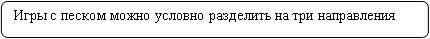 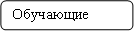 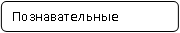 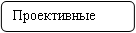    Это относительно новый метод, у ребенка развивается способность к самовыражению и творческому восприятию мира. В сочетании с пальчиковой гимнастикой, драмматизацией, занятие позволяет гармонизировать эмоциональное состояние ребенка, развивать его познавательные процессы и сенсомоторные навыки в раннем возрасте. В условиях детского сада педагоги ДОУ используют песочницу, проводят развивающие игры на песке. Развивающие занятия на песке эффективнее, чем стандартные приемы обучения. Все занятия проходят в игровой форме.       Занимаясь рисованием песком, ребенок не только овладевает практическими навыками и осуществляет творческие замыслы, но и расширяет кругозор, развивает художественный вкус, приобретает способность находить красоту в обыденном, учиться творчески мыслить.  Хороша песочная терапия для дошкольников и тем, что при создании тех или иных композиций здесь не нужны художественные навыки, как в рисовании. А значит, нет места и  разочарованиям, ошибкам и неуверенности в собственных силах. Дети всех возрастов на «песочном» занятии раскованы, веселы и воодушевлены: они создают собственный мир, и делать это бесконечно приятно.    Песочная терапия сродни игре, а в игре ребенок познает окружающий мир, преодалевает трудности, учится решать взрослые проблемы  . Здесь важно участие педагога. Который вовремя поможет найти малышу решение и выход из сложившейся ситуации. Дети выражают свои чувства и эмоции через создание картин из песка.Рисование песком развивает: - мелкую моторику.-улучшает память, -пластику движений,-работу мозга, -снижение стресса.Подходы к использованию песочной терапии: -дидактическая песочница- обучение через игру с песком.-мини- группы из 6 человек Задачи: -развитие творческих способностей; -формирование эмоционального равновесия и позитивного восприятия мира, -формирование коммуникативных моделей (развитие навыков общения),-творческая коррекция проблемных ситуаций,-повышение личностного потенциала ребенка(уверенность, самостоятельность,ответственность), -развитие познавательных процессов (внимание, память, мышление, воображение)   Песочная терапия помогает детям имеющим проблемы с речью, быстрее усваивать упражнения, отраженные на песке, быстрее преодолевают проблемы с речью, так как песок воздействует на тактильно-кинестетические центры, связанные с теми полушариями мозга, которые отвечают за развитие речевой активности. Дети составляют рассказы на основе того, что они «нарисовали» на песке. Это учит их связной речи, навыкам пересказа, причем это им действительно интересно: кому не хочется описать то, что за ситуация изображена на песке?Ожидаемые результаты: - дети чувствуют себя более успешными,  -на занятиях весело, нет скуки и монотонности, -более легче проходит адаптация, -исчезает страх и напряжение.    Таким образом, основной целью песочной терапии является повышение осознания ребенком своих эмоциональных проявлений и взаимоотношений и тем самым обеспечение всесторонне – гармоничное развитие личности, эмоциональный комфорт.          Организация образовательного процесса в ДОУ так же строится с учетом национально-культурных, демографических, климатических особенностей. В процессе организации различных видов детской деятельности дети получают информацию о климатических особенностях региона, об особенностях растительного и животного мира      Содержательный аспект образовательной деятельности, отражающий специфику национально-культурных, демографических, климатических особенностей нашего региона, обеспечивается программами и методическими пособиями.3.Организационный раздел       В ДОУ в соответствии с ФГОС актуальными являются следующие психолого-педагогические условия образовательного процесса и воспитания детей:-поддержка взрослыми положительного, доброжелательного отношения детей другк другу,-их взаимодействия в разных видах деятельности, -уважение взрослыми человеческого достоинства детей, -формирование и поддержка их положительной самооценки, уверенности в своих возможностях и способностях.     Построение образовательной деятельности строится на основе взаимодействия педагогов с воспитанниками, ориентированного на интересы и возможности каждого ребенка. Учитываются социальные условия его развития, защита детей от всех форм физического и психического насилия, поддержка родителей (законных представителей) в воспитании детей, охране иукреплении их здоровья, вовлечение семей непосредственно в образовательную деятельность.3.1. Материально-техническое обеспечение        В детском саду созданы материально-технические условия, обеспечивающие:1) возможность достижения воспитанниками планируемых результатов освоения Программы;2) выполнение требований:- в соответствии с санитарно-эпидемиологическими правилами и нормативами:- к условиям размещения организаций, осуществляющих образовательную деятельность;- оборудованию и содержанию территории;- помещениям, их оборудованию и содержанию;- естественному и искусственному освещению;- отоплению и вентиляции;-водоснабжению и канализации;- организации питания;-медицинскому обеспечению;- приему детей в организации, осуществляющих образовательную деятельность;-организации режима дня;-организации физического воспитания;-личной гигиене персонала– пожарной безопасности и электробезопасности;– охране здоровья воспитанников и охране труда работников Организации;       Образовательному процессу способствует наличие ТСО в кабинетах и группах ДОУ: телевизоры (4), магнитофоны (4), компьютеры (2),  принтеры (2),копировальная техника (2), мультимедиа.Тип здания: двух этажное панельное зданиеГод ввода в эксплуатацию: 1986 гФактическая наполняемость: 105 чел.Количество групп: 4 шт.Наличие музыкального зала: имеетсяНаличие спортивного зала: имеется       Для организации образовательной деятельности имеется игровое, музыкальное и спортивное оборудование. Методический кабинет оснащен необходимым учебно -методической и научно- методической литературой, необходимым наглядным и демонстрационным материалом, который периодически пополняется, в соответствии с финансированием.      В детском саду имеется уголок «Русская изба», в котором расположены экспонаты для ознакомления детей с бытом, театральная студия с костюмерной, уголок для проведения занятий с песком. На территории детского сада имеются специально – оборудованные игровые площадки для прогулок на свежем воздухе.Доступ к информационным системам и информационно-телекоммуникативным сетям, имеющихся электронных образовательных ресурсов В ДОУ имеется локальная сеть интернет «Новая Сибирь плюс». Сетевое соединение на две точки. Технические средства, которые позволяют использовать информационно-коммуникативные технологии в образовательном процессе:- системы позволяющие сохранять информацию (флеш-карты, диски);- мультемидийные продукты: разнообразные интерактивные игры, дидактическиевидеосюжеты, презентации; - мультимедийный проектор, экран, ноутбук, принтеры, сканеры, телевизоры3.2 Методические материалы, средства обучения и воспитания3.2.1 Перечень программ и методических пособий
Часть, формируемая участниками образовательных отношений3.2.2 Средства обучения и воспитания
3.3 Режим дня     Режим дня соответствует возрастным особенностям детей и способствует их гармоничному развитию. Максимальная продолжительность непрерывного бодрствования детей 3 - 7 лет составляет 5,5 - 6 часов, до 3 лет - в соответствии с медицинскими рекомендациями.          Рекомендуемая продолжительность ежедневных прогулок составляет 3-4 часа.Продолжительность прогулки определяется дошкольной образовательной организацией в зависимости от климатических условий. При температуре воздуха ниже минус 15 °C и скорости ветра более 7 м/спродолжительность прогулки рекомендуется сокращать. Рекомендуется организовывать прогулки 2 раза в день: в первую половину дня и во вторую половину дня - после дневного сна или перед уходом детей домой.      При организации режима пребывания детей в дошкольных образовательных организациях (группах) более 5 часов организуется прием пищи с интервалом 3 -4 часа и дневной сон.  Общая продолжительность суточного сна для детей дошкольного возраста 12 - 12,5 часа, из которых 2 - 2,5 часа отводится на дневной сон. Для детей от 1,5 до 3 лет дневной сон организуют однократно продолжительностью не менее 3 часов. Перед сном не рекомендуется проведение подвижных эмоциональных игр, закаливающих процедур. Во время сна детей присутствие воспитателя (или его помощника) в спальне обязательно. На самостоятельную деятельность детей 3 - 7 лет (игры, подготовка к образовательной деятельности, личная гигиена) в режиме дня должно отводиться не менее 3 - 4 часов. Для детей раннего возраста от 1,5 до 3 лет длительность непрерывной непосредственно образовательной деятельности не должна превышать 10 мин.     Допускается осуществлять образовательную деятельность в первую и во вторую половину дня (по 8 - 10 минут). Допускается осуществлять образовательную деятельность на игровой площадке во время прогулки. Продолжительность непрерывной непосредственно образовательнойдеятельности для детей от 3 до 4-х лет - не более 15 минут, для детей от 4-х до 5-ти лет - не более 20 минут, для детей от 5 до 6-ти лет - не более 25 минут, а для детей от 6-ти до 7-ми лет - не более 30 минут. Максимально допустимый объем образовательной нагрузки в первой половине дня в младшей и средней группах не превышает 30 и 40 минут соответственно, а в старшей и подготовительной - 45 минут и 1,5 часа соответственно. В середине времени, отведенного на непрерывную образовательную деятельность, проводят физкультурные минутки. Перерывымежду периодами непрерывной образовательной деятельности - не менее 10 минут.       Образовательная деятельность с детьми старшего дошкольного возраста может осуществляться во второй половине дня после дневного сна. Ее  продолжительность должна составлять не более 25 - 30 минут в день. В середине непосредственно образовательной деятельности статического характера проводятся физкультурные минутки.       Образовательную деятельность, требующую повышенной познавательной активности и умственного напряжения детей, следует организовывать в первую половину дня. Для профилактики утомления детей рекомендуется проводить физкультурные, музыкальные занятия, ритмику и т.п.В разновозрастной группе образовательная деятельность проводится со всей группой детей. Различия состоят в том, что в непосредственно образовательной деятельности детям дают задания разной сложности и учитывается время проведения ( дети 5-6 лет - 20-25 мин, дети 6-7 лет - 25-30 
Холодный период годаПримерный режим дня детей раннего возрастаПримерный режим дня детей младшей группыПримерный режим дня детей средней группыПримерный режим дня детей старшей группыПримерный режим дня детей подготовительной группыПримерный режим дня детей разновозрастной группы с 5 до 8 летРЕЖИМ ДНЯ ТЕПЛЫЙ ПЕРИОД    Ежедневная  организация жизни и деятельности детей  планируется  на основе возрастных и индивидуальных особенностей ребёнка,  предусматривает личностно-ориентированные подходы к организации всех видов детской деятельности.     Образовательная программа ДОУ предполагает насыщенное образовательное содержание, соответствующее познавательным интересам современного ребенка. Отбор познавательных задач осуществлен,  исходя из современных требований к обучению дошкольников,  а именно: придание обучению развивающего характера, обеспечивает максимальную активность детей в преобладающем самостоятельном процессе познания, интегративный подход к содержанию и приемам организации образовательного процесса, роли педагога.               Образовательное содержание программы реализуется  в совместной с детьми деятельности, путем интеграции естественных для дошкольника видов деятельности, главным из которых является игра. Игра становится содержанием, формой организации жизни детей.  Игровые моменты, ситуации и приемы включаются во все виды детской деятельности и общения воспитателя с дошкольниками. Воспитатель наполняет повседневную жизнь детей интересными делами, проблемами, идеями, включает каждого ребенка в содержательную деятельность, способствует реализации детских интересов и жизненной активности. Организуя деятельность детей, воспитатель развивает у каждого ребенка стремление к проявлению инициативы и самостоятельности, к поиску разумного и достойного выхода из различных жизненных ситуаций.        Ежедневно организуются  различные виды детской деятельности  (игровая, коммуникативная, трудовая, познавательно - исследовательская, изобразительная, музыкальная, конструирование, двигательная, чтение), самостоятельная деятельность детей в центрах развития, индивидуально – подгрупповая работа с детьми по видам деятельности.       Большое значение в ДОУ придается развитию у ребенка коммуникативных способностей как одного из  важнейших факторов развития личности ребёнка и его готовности к школе. Поэтому особое внимание в режиме пребывания детей в ДОУ отводится приемам, развивающих инициативную речь детей:-«Ритуал приветствия»  (коммуникативные игры)-«Речевые минутки»  (речевые игры и упражнения)-Ситуативное общение тематического характера-«Уроки вежливости и этикета» и  другое        Образовательная деятельность, осуществляемая в ходе режимных моментов это – организация утреннего приема, питания, сна, прогулок, это - разнообразные игры, наблюдения, опыты, беседы, экскурсии, развлечения, общение со взрослыми и сверстниками, трудовая, поисково – исследовательская, изобразительная, художественно – театральная  деятельность.    Игровые развивающие, образовательные ситуации проводятся по подгруппам (индивидуально – дифференцированная  работа) и имеют интегративный характер, помогая детям лучше ориентироваться в мире, привлекать для решения своих проблем сведения из разных  образовательных областей.    В соответствии с   требованиями ФГОС ДО к  структуре образовательной программы дошкольного образования в ДОУ  спроектирована модель организации образовательного процесса.Модель организации образовательного процесса.3.4Традиционные события, праздники, мероприятия                                  Комплексно-тематическое планирование       С целью обеспечения разностороннего развития детей в ДОУ  разработан комплексно – тематический план, предусматривающий объединение различных видов детской деятельности вокруг единой темы. Комплексно – тематический план включает темы, которые едины для всех возрастных групп ДОУ. Каждая тема рассматривается и обсуждается с детьми всесторонне и целостно. Например, давая знания и представления об окружающем мире, мы обогащаем словарь, формируем грамматическую структуру речи, связанность высказываний. В соответствии с концентрическим принципом программное содержание в рамках одних и тех же тем год от года углубляется и расширяется. Разнообразие тем побуждает детей к эмоциональным переживаниям, обращенности к своим мыслям и чувствам, к речевой коммуникации как средству самовыражения.   Изучение темы в течение недели  способствует более полному восприятию окружающего мира и обеспечивает разностороннее развитие детей по основным направлениям - физическому, социально-коммуникативному, познавательному, речевому и художественно-эстетическому.    Выбор темы учитывает интересы детей, задачи развития и воспитания, определяется следующими условиями: сезонность, социальная значимость, национально – культурные и климатические особенности, текущие явления и яркие события. Самое главное в комплексно – тематическом принципе «увлекательность» образовательного процесса, «полнота» жизни всех его участников: детей, родителей, педагогов.                Вместе с тем при составлении комплексно – тематического плана учитывалась  последовательность и логичность в переходе от одной темы к другой, чтобы была возможность подготовки и проведения праздника как итога. Так, например,  в сентябре в план включены темы «Осень. Осенний лес», «Овощи. Огород», «Фрукты», «Дикие животные». Таким образом, дети знакомятся с осенью во всех аспектах: природные явления, жизнь животных, социальные роли взрослых и детей и логичным завершением является праздник «Осенины». Перед новогодними праздниками в декабре проходят тематические недели «Зима», «Зимние забавы», «Новый год».     Тематический принцип построения образовательного процесса позволяет легко включать национально – культурные и климатические особенности, определяя тему недели или часть тематической недели,  поэтому географические, климатические, экологические особенности  города Братска, Иркутской области отражаются в содержании психолого – педагогической работы в ДОУ. День рождения города Братска 12 декабря, поэтому тема «День рождение города Братска» планируется на первую неделю декабря. Так же в план включены темы  «Животные и птицы Сибири», в рамках которых изучаются  животные и растительный  мир края, деятельность человека по охране природы. Учитываются  традиции ДОУ – 10 марта день рождения детского сада, поэтому первая неделя марта посвящена теме «Наш детский сад».     Предусмотрены даты общественно – значимых, государственных праздников: февраль - «День защитника Отечества»,  март - «Женский день», май – «День победы».     Тема не ограничивает возможности планирования разных видов деятельности, задач развития, обучения и воспитания детей, она лишь является канвой, которая позволяет объединить все виды детской деятельности, сделать их интересными, максимально полезными для детей.     Образовательная программа предполагают творческое отношение воспитателя к пла-нированию, поэтому  педагоги ДОУ в соответствии с темой недели самостоятельно выбирают из предложенного содержания то, что может быть реализовано через самостоятельную детскую деятельность, непосредственно образовательную деятельность педагога с детьми, а что целесообразно включить в содержание игр, вечеров досуга, развлечений. Каждый педагог может проявить свое творчество, видение, опираясь на уровень развития детей своей группы, внося приемы индивидуально - дифференцированного подхода. Это требует от воспитателя гибкого, вариативного подхода к детям, учета их возможностей и  реального уровня развития.         Такое построение тем обеспечивает:-проживание ребенком содержания темы во всех видах деятельности;-формирование целостной картины мира;-поддержание эмоционально – положительного настроя ребенка в течение всего периода освоения:-возможность построения программы по спирали,  от простого к сложному;-сплочение общественного и семейного дошкольного образованияТрадиционные события, праздники, мероприятияКомплексно-тематическое планированиеПраздники и развлеченияЗдравствуй осеньМоя мама лучшая на светеНовогодние праздникиЖенский деньВесна пришлаДень победыДо свиданья детский садДень защиты детейСпортивные досуги:Осенние стартыМы со спортом неразлучныМама, папа, я-спортивная семьяРазвлечения:КалядкиМасленица3.5.Организация развивающей предметно-пространственной среды
 Инновационные компоненты предметно - пространственной среды ДОУ- носят рекомендательный характер. Педагог имеет право внести впредметно-развивающую среду группы из предложенных ниже вариантов, атакже дополнить своими.4.Дополнительный раздел                Кратка презентация ООП ДО МБДОУ «Детский сада№77» для родителей (законных представителей) воспитанников
     Основная образовательная программа МБДОУ «ДС 77» разработана в соответствии с федеральным государственным образовательным стандартом дошкольного образования, с учетом примерной основной образовательной программы дошкольного образования.    Программа определяет цели, задачи, планируемые результаты, содержание и организацию образовательного процесса и направлена на формирование общей культуры, духовно-нравственное, гражданское, социальное, личностное и интеллектуальное развитие, саморазвитие исамосовершенствование воспитанников, обеспечивающих их социальную успешность, развитие творческих способностей, сохранение и укрепление здоровья, удовлетворения их образовательных потребностей и интересов.       Содержание Программы представляет определённые направления развития и образования детей (далее образовательные области):- Социально-коммуникативное развитие;- Познавательно - речевое развитие;- Речевое развитие;- Художественно-эстетическое развитие;- Физическое развитие.4.1. Возрастные и иные категории детей, на которых ориентирована образовательная программа дошкольного образования
     Программа обеспечивает разностороннее развитие детей в возрасте от 2 до 8-и лет с учетом их возрастных, индивидуальных и физиологических особенностей в соответствии с требованиями Федерального государственного образовательного стандарта дошкольного образования.     Программа реализуется в течение всего времени пребывания ребёнка в детском саду в соответствии с 12 -ти часовым режимом работы.         В детском саду функционирует 4 группы, одна разновозрастная группа детей старшего дошкольного возраста от 5 до 8 лет. Воспитывается в дошкольном учреждении 105 детей-1-я младшая группа с 2 до 3 лет;-2 младшая группа с 3 до 4 лет;- средняя группа с 4 до 5 лет;- старшая - подготовительная группа с 5 до 8 лет4.2. Реализуемые  программы.       Образовательная программа дошкольного образования муниципального бюджетного дошкольного образовательного учреждения «Детский сад№77» муниципального образования города Братска.4.3Характеристика взаимодействия педагогического коллектива ссемьями воспитанников     Семья является институтом первичной социализации и образования, который оказывает большое влияние на развитие ребенка в младенческом, раннем и дошкольном возрасте. Взаимодействие с семьей в духе партнерства в деле образования и воспитания детей является предпосылкой для обеспечения их полноценного развития.       Ведущая цель  взаимодействия с родителями- создание в детском саду необходимых условий для вовлечения родителей в единое образовательное пространство, повышение компетентности родителей в области воспитания.     Условия, необходимые для создания социальной ситуации развития детей, соответствующей специфике дошкольного возраста, предполагают взаимодействие с родителями (законными представителями) по вопросам образования ребенка, непосредственного вовлечения их в образовательную деятельность, в том числе посредством создания образовательных проектов совместно с семьей на основе выявления потребностей и поддержки образовательных инициатив семьиСистема взаимодействия педагогического коллектива с семьями воспитанников1.  Целевой раздел1.1 Пояснительная записка:Цели и задачи реализации образовательной программы дошкольного образования2Цели и задачи части программы, формируемой участниками образовательных отношений.3Принципы и подходы к формированию образовательной программы дошкольного образования4Значимые для разработки и реализации образовательной программы дошкольного образования характеристики4Характеристика особенностей развития детей раннего и дошкольного возраста 5,61.2 Планируемые результаты освоения детьми образовательной программы дошкольного образования.7-121.3. Планируемые результаты в рамках реализации части формируемой участниками образовательных отношений.13,142 Содержательный раздел2.1 Образовательная деятельность в соответствии с направлениями развития ребенка.152.2 Вариативные формы, способы, методы и средства реализации образовательной программы дошкольного образования.а) Особенности образовательной деятельности разных видов и культурных практикб) Способы и направления поддержки детской инициативы в) Взаимодействие педагогического коллектива с семьями дошкольников 16-262.3 Содержательный раздел программы (часть, формируемая участниками образовательных отношений)27-293 Организационный раздел 3.1 Материально-техническое обеспечение образовательной программы дошкольногообразования.303.2 Методические материалы, средства обучения и воспитания. Часть, формируемая участниками образовательных отношений31,32,33 -353.3 Режим дня 36-413.4 Особенности традиционных событий, праздников, мероприятий 42-453.5 Особенности организации развивающей предметно-пространственной среды 464 Краткая презентация образовательной программы дошкольного образования 4.1 Возрастные и индивидуальные категории детей, на которых ориентирована образовательная464.2 Используемые примерные программы.474.3 Характеристика взаимодействия педагогического коллектива с семьями детей. 47,48Раннийвозраст с 2до 3 летПоказатели успешной адаптации детей раннего возраста к условиям дошкольного образовательного учреждения:- ребенок спокойно входит в группу;- ребенок легко вступает в контакт со сверстниками и взрослым;- проявляет интерес к игрушкам;- умеет занять себя сам;- проявляет устойчивый интерес к окружающему;- спокойный, хороший сон.дошкольный возрастхудожественно-эстетическоеразвитие(изобразительнаядеятельность)К 4 годам проявляет устойчивый интерес к декоративно-прикладному искусству (народной игрушке, посуде,музыкальным инструментам), мелкой пластике, книжной графике; с увлечением занимается лепкой и рисованием;проявляет интерес к изобразительной деятельности взрослых. Создает узнаваемые образы конкретных предметов иявлений окружающего мира. Целеноправленно создает, рассматривает и свободно обыгрывает созданные образы.к 5 годам активно, уверенно, с интересом изображает знакомые объекты и явления, самостоятельно находит ивоплощает в рисунке, коллаже, фигуре, конструкции простые сюжеты на темы окружающей жизни. В создаваемыхобразах передает доступными графическими, живописными и пластическими средствами различные признакиизображаемых объектов, уверенно владеет разными художественными техниками. Выражает свои представления,переживания, чувства, мысли доступными изобразительно-выразительными и конструктивными средствами; проявляетэстетические эмоции и чувства при восприятии произведений разных видов и жанров.к 6 годам с увлечением рассматривает произведения изобразительного и декоративно-прикладного искусства;замечает красоту и гармонию в окружающем мире, выражая свое индивидуально эмоционально-ценностноеотношение. Самостоятельно создает выразительные образы объектов и явлений окружающего мира на основесформированных представлений о них, при этом старается передать не только основные признаки изображаемыхобъектов, но и различные взаимосвязи между ними, а также выразить свое личное отношение. В различных видахизобразительной деятельности стремится к воплощению развернутых сюжетов; в декоративно-оформительскойдеятельности создает изделия, гармонично сочетающие форму, декор и назначение предмета. Успешно, самостоятельно и с интересом применяет освоенные художественные техники и способы, свободно сочетает их для реализации своих творческих замыслов; по своей инициативе осваивает новые техники и различныеизобразительно-выразительныесредства.к 7-ми годам ребенок самостоятельно, свободно, увлеченно, с ярко выраженным и устойчивым интересом создаеторигинальные образы и сюжетные композиции различной тематики из близкого окружения.В творческих работах передает различными изобразительно-выразительными средствами свои личные впечатления об окружающем мире и выражает свое эмоционально-ценностное отношение.Успешно реализует творческие замыслы, свободно сочетает различные виды художественно-продуктивнойдеятельности; с интересом осваивает новые способы создания образа и изобретает свои; умеет планировать работу;охотно сотрудничает с другими детьми в процессе создания коллективной композиции. Интересуетсяизобразительным и декоративно-прикладным искусством; выражает свое отношение к эстетическимобъектам и явлениямпознавательноеразвитие(родной край)к 3-4 годаРебёнок проявляет познавательный интерес к своей семье, детскому саду, событиям, праздникам в семье и в детском саду. Придумывает вместе с воспитателем несложный сюжет «Мой посёлок Порожский», «Моя улица». Знакомится с животными леса. к 5 годамРебёнок проявляет познавательный интерес к своей семье, событиям в детскому саду. Проявляет интерес,наблюдательность к малой родине, замечая новые объекты, изменения в ближайшем окружении. Откликается на красоту природы родного края, родного города. Проявляет интерес к городским объектам, транспорту.Проявляет познавательный интерес к труду взрослых, которые трудятся в городе, на Байкале, их действиям, профессиям.Охотно отражает эти представления в играх. Эмоционально-эстетическая отзывчивость на содержание произведений изобразительного искусство художников, воспевающих красоту родного края, тайны озера Байкал и на собственную изобразительную деятельностьк 6 годам Проявляет познавательный интерес к своей семье, событиям и традициям в детскому саду; к жизни в родном городе, социальным явлениям. У ребенка преобладает эмоционально-положительное отношение к малой родине, он хорошо ориентируется в ближайшем к детскому саду и дому окружении, правилах поведения в городе. Ребенок проявляет любознательность по отношению к родному городу, его интересует, почему город устроен именно так, обращает внимание на эстетическую среду города. Наличие у детей знаний и представлений об истории возникновения города, его достопримечательностях, природных богатствах родного края, социально-экономической значимости, символике родного города, области. Отражает свои впечатления о малой родине в предпочитаемой деятельности (рассказывает, изображает, воплощает образы в играх, разворачивает сюжет и т.д.).К семи годам:- ребенок знаком с растительным и животным миром местного региона и озера Байкал. Воспринимает природу ценностно, гуманно относится ко всему живому; - у ребенка сформировано нравственно-патриотическое отношение и чувство сопричастности к семье, городу, культуре на основе историко-национальных особенностей родного края;- у ребенка сформировано эмоционально окрашенное чувство причастности к наследию прошлого, через приобщение к культурному богатству русского народа. Он понимает свои национальные особенности, как представителя своего народа и толерантно относится к представителям других национальностей;Название методаОпределение методаОпределение методаРекомендация по ихприменениюМетоды по источнику знанийМетоды по источнику знанийМетоды по источнику знанийМетоды по источнику знанийСловесныеСловесные методы: рассказ,объяснение, беседа, пояснениеСловесные методы позволяютв кратчайший срок передатьинформацию детям.Словесные методы позволяютв кратчайший срок передатьинформацию детям.НаглядныеПод наглядными методамиобразования понимаются такиеметоды, при которых ребенокполучает информацию, с помощью наглядных пособий и технических средств. Наглядные методыиспользуются во взаимосвязисо словесными и практическими методами обучения. Наглядные методыобразования условно можноподразделить на две большие группы: метод иллюстраций и метод демонстраций.Метод иллюстраций предполагает показ детям иллюстративных пособий:плакатов, картин, зарисовок на доске, схем, предметных и условно-графических моделей и пр. Метод демонстраций связан с показом мультфильмов, диафильмов идр. Такое подразделение средств наглядности наиллюстративные и демонстрационные является условным. Оно не исключаетвозможности отнесения отдельных средств наглядности как к группеиллюстративных, так идемонстрационных. В современных условиях особое внимание уделяетсяприменению такого средстванаглядности, как компьютериндивидуального пользования.Компьютеры дают возможность воспитателю моделировать определенныепроцессы и ситуации, выбирать из ряда возможных решений оптимальные по определенным критериям, т.е. значительно расширяют возможности наглядных методов в образовательномпроцессе при реализации ПрограммыМетод иллюстраций предполагает показ детям иллюстративных пособий:плакатов, картин, зарисовок на доске, схем, предметных и условно-графических моделей и пр. Метод демонстраций связан с показом мультфильмов, диафильмов идр. Такое подразделение средств наглядности наиллюстративные и демонстрационные является условным. Оно не исключаетвозможности отнесения отдельных средств наглядности как к группеиллюстративных, так идемонстрационных. В современных условиях особое внимание уделяетсяприменению такого средстванаглядности, как компьютериндивидуального пользования.Компьютеры дают возможность воспитателю моделировать определенныепроцессы и ситуации, выбирать из ряда возможных решений оптимальные по определенным критериям, т.е. значительно расширяют возможности наглядных методов в образовательномпроцессе при реализации ПрограммыПрактическиеПрактические методы обучения основаны на практической деятельностидетей и формируют практические умения и навыки.Выполнение практических заданий проводится после знакомства детей с тем или иным содержанием и носятобобщающий характер. Упражнения могут проводиться не только ворганизованной образовательной деятельности, но и в самостоятельнойдеятельности.Выполнение практических заданий проводится после знакомства детей с тем или иным содержанием и носятобобщающий характер. Упражнения могут проводиться не только ворганизованной образовательной деятельности, но и в самостоятельнойдеятельности.Методы по характеру образовательной деятельности детейМетоды по характеру образовательной деятельности детейМетоды по характеру образовательной деятельности детейМетоды по характеру образовательной деятельности детейИнформационнорецептивныйВоспитатель сообщает детям готовую информацию, а они ее воспринимают, осознают и фиксируют в памяти.Воспитатель сообщает детям готовую информацию, а они ее воспринимают, осознают и фиксируют в памяти.Один из наиболее экономныхспособов передачиинформации.Репродуктивный Суть метода состоит вмногократном повторенииспособа деятельности позаданию воспитателя.Суть метода состоит вмногократном повторенииспособа деятельности позаданию воспитателя.Деятельность воспитателя заключается в разработке и сообщении образца, адеятельность детей – в выполнении действий по образцуПроблемноеизложениеВоспитатель ставит перед детьми проблему – сложный теоретический илипрактический вопрос, требующий исследования, разрешения, и сам показывает путь ее решения, вскрываявозникающие противоречия. Назначение этого метода -показать образцы научногопознания, научного решения проблем.Воспитатель ставит перед детьми проблему – сложный теоретический илипрактический вопрос, требующий исследования, разрешения, и сам показывает путь ее решения, вскрываявозникающие противоречия. Назначение этого метода -показать образцы научногопознания, научного решения проблем.Дети следят за логикойРешения проблемы, получая эталоннаучного мышления ипознания, образец культурыразвертывания познавательныхдействий.Частично-поисковый Суть его состоит в том, что воспитатель расчленяет проблемную задачу наподпроблемы, а дети осуществляют отдельные шаги поиска ее решения.Суть его состоит в том, что воспитатель расчленяет проблемную задачу наподпроблемы, а дети осуществляют отдельные шаги поиска ее решения.Каждый шаг предполагаеттворческую деятельность, ноцелостное решение проблемыпока отсутствуетИсследовательскийЭтот метод призван обеспечитьтворческое применение знанийЭтот метод призван обеспечитьтворческое применение знанийВ процессе образовательнойдеятельности дети овладевают методами познания, так формируется их опыт  поисково-исследовательскойдеятельности.Активные методыАктивные методыпредоставляют дошкольникамвозможность обучаться насобственном опыте,приобретать разнообразныйсубъективный опыт.Активные методыпредоставляют дошкольникамвозможность обучаться насобственном опыте,приобретать разнообразныйсубъективный опыт.Активные методы обучения предполагают использование вобразовательном процессе определенной последовательностивыполнения заданий: начиная с анализа и оценки конкретных ситуаций, дидактическим играм. Активные методы должны применяться по мереих усложнения. В группу активных методов образования входят дидактические игры - специально разработанные игры, моделирующиереальность и приспособленные для целей обученияМетоды формирования социально-значимого поведенияМетоды формирования социально-значимого поведенияМетоды формирования социально-значимого поведенияМетоды формирования социально-значимого поведенияМетоды развития сознанияЭто основа мировоззрения ребенка, его интеллектуальная база, знание норм и правил поведения в социуме. В эту группу входят все словесные и наглядные методы из предыдущей классификации.Это основа мировоззрения ребенка, его интеллектуальная база, знание норм и правил поведения в социуме. В эту группу входят все словесные и наглядные методы из предыдущей классификации.Чем более богата и вариативнаэта область, тем больше уребенка возможностей делатьотбор вариантов для социальноправильного поведенияМетодыФормирования социальноПоложительного поведенияИспользование знаний нетолько в играх и на занятиях,но и применение их на практике, многократное повторение в разныхситуациях.Использование знаний нетолько в играх и на занятиях,но и применение их на практике, многократное повторение в разныхситуациях.Первоначально это делается под руководством взрослого человека, а затем дети тренируют навыксамостоятельноМетодыстимулирования (илиформированиячувствЭто побуждение к болеебыстрому усвоению действия спомощью воздействия начувства ребенка. Поэтомуиспользуется похвала,порицание, одобрение,создаются ситуации успехаЭто побуждение к болеебыстрому усвоению действия спомощью воздействия начувства ребенка. Поэтомуиспользуется похвала,порицание, одобрение,создаются ситуации успехаФормы воспитательной работыиспользуются самые разнообразные, т.к. методы стимулирования применяютсяв сочетании с методами развития сознания и формирования поведения. При этом важна эмоциональнаяреакция взрослых на действия ребенка, как действенного метода воспитанияВиды образовательной деятельностиФормы образовательной деятельности- игровая, включая сюжетно-ролевую игру, игру с правилами и другие виды игры,- коммуникативная (общение и взаимодействие со взрослыми и сверстниками),- познавательно-исследовательская (исследования объектов окружающего мира и экспериментирования с ними),- восприятие художественной литературы и фольклора,- самообслуживание и элементарный бытовой труд (в помещении и на улице),- конструирование из разного материала, включая конструкторы, модули, бумагу,природный и иной материал,- изобразительная (рисование, лепка,аппликация),- музыкальная (восприятие и понимание смысла музыкальных произведений, пение, музыкально-ритмические движения, игры на детских музыкальных инструментах)- двигательная (овладение основнымидвижениями) формы активности ребенкаИгры с правилами, творческие игры, беседы, досуги, праздники и развлечения, игровые проблемные ситуации, рисование, рассматривание картин и иллюстраций, заучивание стихотворений, слушание и обсуждение худ. произведений, обсуждениемультфильмов и телепередач, изготовление сувениров и подарков, викторины, реализация проектов Индивидуальные и коллективныепоручения, дежурства и коллективный труд, игровые и бытовые проблемные ситуации, дидактические игры, беседы, викторины, рассматривание картин и иллюстраций, слушание и обсуждение худ. произведений, изготовление поделок, создание макетов беседы, дидактические и подвижные игры, рассматривание картин и иллюстраций, слушание худ.произведений, туристические прогулки, экскурсии, викториныПознавательное развитие- игровая, включая сюжетно-ролевую игру, игру с правилами и другие виды игры,- коммуникативная (общение и взаимодействие со взрослыми и сверстниками),- познавательно-исследовательская(исследования объектов окружающего мира иэкспериментирования с ними),- восприятие художественнойНаблюдения, экскурсии, эксперименты и опыты, решение проблемных ситуаций, беседы, коллекционирование, дидактические и развивающие игры, рассматривание картин и иллюстраций,заучивание стихов, слушание иобсуждение худ. произведений,моделирование, сооружение построек,создание макетов,изготовление поделок,викторины, реализация проектов литературы и фольклора,- самообслуживание и элементарныйбытовой труд (в помещении и на улице),- конструирование из разного материала, включая конструкторы, модули, бумагу, природный и иной материал,- изобразительная (рисование, лепка, аппликация),- музыкальная (восприятие и понимание смысла музыкальных произведений, пение, музыкально- ритмические движения, игры на детских музыкальных инструментах)- двигательная (овладение основнымидвижениями) формы активности ребенкаНаблюдения, экскурсии, эксперименты иопыты, решение проблемных ситуаций,беседы, коллекционирование,дидактические и развивающие игры,рассматривание картин и иллюстраций,заучивание стихов, слушание иобсуждение худ. произведений,моделирование, сооружение построек,создание макетов, изготовление поделок,викторины, реализация проектовРечевое развитие- игровая, включая сюжетно-ролевую игру, игру с правилами и другие виды игры,- коммуникативная (общение и взаимодействие со взрослыми и сверстниками),-познавательно-исследовательская(исследования объектов окружающегомира и экспериментирования с ними),-восприятие художественной литературыи фольклорабеседы, игровые проблемные ситуации, викторины, творческие, дидактические игры, рассматривание картин и иллюстраций, слушание худ. произведений, театрализация,составление и отгадывание загадок, досуги, праздники и развлечения, слушание художественных произведений, разучивание стихов, драматизация, викторины, реализациялитературных проектовХудожественно-эстетическое развитие- игровая, включая сюжетно-ролевую игру, игру с правилами и другие виды игры,- коммуникативная (общение и взаимодействие со взрослыми и сверстниками),-познавательно-исследовательская(исследования объектов окружающегоРисование, лепка, аппликация, художественный труд, реализация проектов, слушание, импровизация, исполнение, музыкально-дидактические, подвижные игры, досуги, праздники и развлечения, Музыкальные занятия,Беседы о музыкальных инструментах,театрализованные музыкальные игры,  мира и экспериментирования с ними),- восприятие художественной литературы и фольклора,- самообслуживание и элементарный бытовой труд (в помещении и на улице),- конструирование из разного материала, включая конструкторы, модули, бумагу,природный и иной материал,- изобразительная (рисование, лепка,аппликация),- музыкальная (восприятие и пониманиесмысла музыкальных произведений,пение, музыкально-ритмические движения, игры на детских музыкальных инструментах)- двигательная (овладение основнымидвижениями) формы активности ребенкаРисование, лепка, аппликация, художественный труд, реализация проектов, слушание, импровизация, исполнение, музыкально-дидактические, подвижные игры, досуги, праздники и развлечения, Музыкальные занятия,Беседы о музыкальных инструментах,театрализованные музыкальные игры, мира и экспериментирования с ними),- восприятие художественной литературы и фольклора,- самообслуживание и элементарный бытовой труд (в помещении и на улице),- конструирование из разного материала, включая конструкторы, модули, бумагу,природный и иной материал,- изобразительная (рисование, лепка,аппликация),- музыкальная (восприятие и пониманиесмысла музыкальных произведений, пение, музыкально-ритмические движения, игры на детских музыкальных инструментах)- двигательная (овладение основнымидвижениями) формы активности ребенка. музыкально-дидактические игры,музыкально-ритмические упражнения,инсценировки песен, сказок, плясок,праздники и развлечения.Физическое развитие- игровая, включая сюжетно-ролевую игру, игру с правилами и другие видыигры,- коммуникативная (общение и взаимодействие со взрослыми и сверстниками),- познавательно-исследовательская(исследования объектов окружающего мира и экспериментирования с ними),- восприятие художественнойлитературы и фольклора,- музыкальная (восприятие и понимание смысла музыкальных произведений, пение, музыкально-ритмические движения, игры на детских музыкальных инструментах)- двигательная (овладение основнымидвижениями) формы активности ребенкаПодвижные игры, игровые упражнения, спортивные игры и упражнения, двигательная активность на прогулке,физкультурные занятия, гимнастика, физкультминутки, игры-имитации,физкультурные досуги и праздники, эстафеты, соревнования, дни здоровья, туристические прогулки, экскурсии, реализация проектов, упражнения на развитие мелкой моторики,дидактические игры, гимнастика после сна, закаливающие процедуры, двигательная активность на прогулке, беседы, игровые проблемные ситуации, викторины Ранний возраст (2-3лет).                         Дошкольный возраст (3-8 лет)Ранний возраст (2-3лет).                         Дошкольный возраст (3-8 лет)Совместные с педагогомколлективные игрыПедагог выступает в качестве носителя игрового опыта, предлагает детям образцы исполнения различных ролей, обучает режиссёрской игре, позволяющей проживать любую воображаемую ситуациюДежурство, хозяйственно - бытовой трудСамостоятельная деятельность в рамках выполнения поручений, соблюдение принятых в коллективе правил и обязанностей, формирование полезных навыков и привычекМероприятия, связанные с организованной двигательнойдеятельностью, изакаливающиемероприятияОптимизация двигательной деятельности, формирование привычки к здоровому образу жизниСамообслуживаниеФормирование навыков самообслуживания, самоконтроль,труд ребёнка, направленный на уход за самим собой,включающий комплекс культурно-гигиенических навыковТруд в природеРазвивает наблюдательность, бережное и ответственноеотношение к природе и всему живому (садоводство, уход зарастениями в уголке живой природы и дрОзнакомление схудожественнойлитературой и фольклоромспособность к сопереживанию, восприятию произведения,достижение его идейно-духовной сущности, видение его какпроизведение искусства, отображающего действительностьСлушание музыкиРазвитие слухового восприятия, воспитание эмоциональнойотзывчивости, способности к сопереживанию,выразительностиЗаучивание наизусть стихотворений, загадок, пословицФормирование способности использовать выразительные средства речи, обогащение словарного запаса, представлений, абстрактного мышления, памятиКоллекционированиеПозволяет выявить и реализовать увлечения, интересывоспитанников, может стать частью проектной деятельностиМастерские (как вариацияхудожественно-трудовой деятельности)Формирование ручных умений и навыков работы с разнообразным материалом, художественных способностей, эстетических чувств и нравственно-волевых качествОформление выставок, экспозиций, инсталляций, музеевЧасть проектной деятельности, направленная на реализацию
 интересов воспитанников, позволяющая проявить
 индивидуальность; благодатный способ детско-взрослойсовместной деятельностиСовместные систематические наблюденияП длительному и планомерному, активному восприятию детьми
 обуждение к целенаправленному, более или менее объектов и явлений, позволяющему усваивать алгоритмысистематического анализа, сравнения, обобщения№НаправлениявзаимодействияФормы взаимодействия1Изучение семьи, запросов,уровняпсихолого-педагогическойкомпетентности, и семейныхценностейСоциологические обследования по определениюсоциального статуса и микроклимата семьи; беседы(администрация, педагоги, специалисты);наблюдения за процессом общения членов семьи сребенком;анкетирование; проведение мониторинга потребностей семей и образовательных услугах.2Информирование родителейРекламные буклеты; газеты для родителей; визитная карточка учреждения, группы; информационные стенды, доски, папки;выставки детских работ; личные беседы; родительские собрания; сайт организации; передача информации по электронной почте и телефону; объявления; фотогазеты;памятки.3Консультирование родителейКонсультации по различным вопросам(индивидуальное, семейное, очное, консультирование)4Просвещение и обучениеродителейСеминары-практикумы, мастер-классы:─ по запросу родителей;─ по выявленной проблеме (направленность:педагогическая, психологическая, медицинская, семейно-образовательное право); приглашение специалистов;сайт организации и рекомендация других ресурсов сетиИнтернет; творческие задания; семинары5Совместнаядеятельность детского сада исемьидни открытых дверей; организация совместных праздников;совместная проектная деятельность; выставки совместного семейного творчества; семейные фотоколлажи;субботники;экскурсии; походы; совместные мастер-классы; совместная образовательные мероприятия; досуги с активным вовлечением родителей.ПроектГруппа«Мы играем»2 младшая"Удивительный мир игры"Средняя группа«Любимые игры и игрушки девочек и мальчиков дома и в детском саду»Старшая, подготовительная№Перечень1Основная образовательная программа дошкольного образования «От рождениядо школы» Н.Е.Веракса, Т.С.Комарова, М.А.Васильева.- М.: Мозаика-Синтез,2016г.2«Приобщение детей к истокам русской народной культуры» О.Л Князева, «Детство- пресс»Ранний возраст1«Планирование на каждый день, ФГОС»под ред Н.Е.Вераксы,Волгоград, 2015г2Ребенок третьего года жизни. Под ред.Теплюк Т.С.-М.:Мозаика-Синтез, 2014г3Теплюк Т.С Игры-занятия на прогулке с малышами.-М.:Мозаика-Синтез, 2016г4Гербова В.В. Развитие речи в детском саду. Вторая группа раннего возраста.-М.:Мозаика-Синтез, 2016г5Губанова Н.Ф. Губанова Развитие игровой деятельности: Вторая группа раннеговозраста.-М.:Мозаика-Синтез, 2016г6О.А.Соломенникова Ознакомление с природой в детском саду: Вторая группараннего возраста.-М.:Мозаика-Синтез, 2016гФизическое развитие7Степаненкова Э.Я. Сборник подвижных игр. Для занятий с детьми от 2-7 лет.-М.:Мозаика-Синтез, 2016г8Пензулаева Л.И.Оздоровительная гимнастика. Комплексы упражнений9Пензулаева Л.И.Физическая культура в детском саду: все группы.- М.:Мозаика-Синтез, 2016г.Познавательное развитие10Соломенникова О.А. Ознакомление с природой в детском саду: всегруппы.-М.: Мозаика-Синтез, 2015г11Дыбина О.В. Ознакомление с предметным и социальным окружением: всегр.-М.: Мозаика-Синтез, 2016г12Помораева И.А. Позина В.А. Формирование элементарных математическихпредставлений. все группы. -М.: Мозаика-Синтез, 2015.13Патриотическое воспитание детей 4-7 лет на основе проектно-исследовательской деятельности. Волгоград: Учитель, 2016г14Веракса Н.Е., Галимов О.Р. Познавательно-исследовательская деятельностьдошкольника М.:Мозаика-Синтез, 2015г.15Крашенинников Е.Е., Холодова О.Л. Развитие познавательных способностейдошкольников 5-7 лет. -М.: Мозаика-Синтез, 2014г16Н.Е.Веракса, А.Н.Веракса Проектная деятельность дошкольников: для занятий сдетьми 5-7 лет. -М.: Мозаика-Синтез, 2016гЭлектронный образовательный ресурс (ЭОР)Речевое развитие17Гербова В.В. Развитие речи в детском саду: все гр, .-М.: Мозаика-Синтез,2015г18Ушакова О.С. Развитие речи детей 3-5 лет. ТЦ. «Сфера», 2016г19Ушакова О.С. Развитие речи детей 5-7 лет. ТЦ. «Сфера», 2016г20Ушакова О.С. Ознакомление дошкольников с литературой и развитие речи. ТЦ.«Сфера», 2016г21Хрестоматия (все возраста) М.: Издательство: «Высшаяшкола».2015гСоциально-коммуникативное развитие22Белая К.Ю Формирование основ безопасности у дошкольников-М.: Мозаика-Синтез, 2016г23Саулина Т.Ф. Три сигнала светофора. Ознакомление дошкольников с правиламидорожного движения с 3-7 лет. М.: Мозаика-Синтез, 2015г24Буре Р.С. Социально-нравственное воспитание дошкольников.-М.: Мозаика-Синтез, 2015г25Куцакова Л.В. Трудовое воспитание в детском саду: Для занятий с детьми 3-7лет.-М.: Мозаика-Синтез, 2016г26Петрова В.И., Т.Д.Стульчикова Этические беседы с дошкольниками.-М.:Мозаика-Синтез, 2016г27Саулина Т.Ф. Знакомим дошкольников с правилами дорожного движения длязанятий с детьми 3-7 лет. М.: Мозаика-Синтез, 2016гХудожественно-эстетическое развитие28Программа по музыкальному воспитанию детей дошкольного возраста«Ладушки» И.Каплунова, И.Новоскольцева29И.Каплунова, И.Новоскольцева «Праздник каждый день». Конспектымузыкальных занятий с аудиоприложением (ясли), С.-Пб.,И: «Композитор»201630И.Каплунова, И.Новоскольцева «Праздник каждый день». Конспектымузыкальных занятий с аудиоприложением (все группы), С.-Пб.,И:«Композитор», 201631Колдина Н.Д. Лепка с детьми 2-3 года М.:Мозаика-Синтез, 2016г32Куцакова Л.В. Художественное творчество и конструирование 3-4 года-М.:Мозаика-Синтез, 2016г33Куцакова Л.В. Художественное творчество и конструирование 4-5 лет-М.:Мозаика-Синтез, 2016г34Куцакова Л.В. Конструирование из строительного материала. (Все группы.)-М.:Мозаика-Синтез, 2016г.35Комарова Т.С., Зацепина М.Б. Интеграция в воспитательно-образовательнойработе детского сада.-М.: Мозаика-Синтез, 2015г36Комарова Т.С. Изобразительная деятельность в детском саду. 3-4 года.-М.:Мозаика-Синтез, 2016г37Комарова Т.С. Изобразительная деятельность в детском саду. 4-5 лет-М.:Мозаика-Синтез, 2016г38Комарова Т.С. Изобразительная деятельность в детском саду. 5-6 лет.-М.:Мозаика-Синтез, 2016г39Комарова Т.С. Изобразительная деятельность в детском саду. Подготовительнаяк школе группа.-М.: Мозаика-Синтез, 2016г40Комарова Т.С.Развитие художественных способностей дошкольников.-М.:Мозаика-Синтез, 2016гИгровая деятельность41Н.Ф.Губанова Развитие игровой деятельности 3-4 лет.-М.: Мозаика-Синтез,2016г42Н.Ф.Губанова Развитие игровой деятельности 4-5 лет.-М.: Мозаика-Синтез,2016г43Н.Ф.Губанова Игровая деятельность в детском саду: для занятий с детьми 2-7лет.-М.: Мозаика-Синтез, 2016г44Веракса А.Н. Индивидуальная психологическая диагностика дошкольника: длязанятий с детьми 5-7 лет.-М.: Мозаика-Синтез, 2016гОбразовательнаяобластьГруппыПрограммы, пособияХудожественно-эстетическоеразвитиемладшая группаИ.Каплунова, И.Новоскольцева «Праздник каждый день». Конспекты музыкальных занятий с аудиоприложением (младшая группа), С.-Пб.,И:«Композитор», 2015Художественно-эстетическоеразвитиесредняя группаИ.Каплунова, И.Новоскольцева «Праздник каждый день». Конспекты музыкальных занятий с аудиоприложением (средняя группа), С.-Пб.,И:«Композитор», 2015.Художественно-эстетическоеразвитиестаршая группаИ.Каплунова, И.Новоскольцева «Праздник каждый день». Конспекты музыкальных занятий с аудиоприложением (старшая группа), С.-Пб.,И:«Композитор», 2015.Художественно-эстетическоеразвитиеподготовительная группаИ.Каплунова, И.Новоскольцева «Праздник каждый день». Конспекты музыкальных занятий с аудиоприложением (подготовительная группа), С.-Пб.,И: «Композитор», 2015ПознавательноеразвитиеМладшая, средняя, старшая, подготовительные группыОсновная образовательная программа дошкольного образования «От рождения до школы» Н.Е.Веракса, Т.С.Комарова, М.А.Васильева.- М.: Мозаика-Синтез,2016г. Парциальна программа «Приобщение детей к истокам русской народной культуре» О.Л.Князева.,М.Д.Маханева, «Наш дом- природа» Н.РыжоваРанний возрастЯсли (2-3 года)Основная образовательная программа дошкольного образования «От рождения до школы» Н.Е.Веракса, Т.С.Комарова, М.А.Васильева.- М.: Мозаика-Синтез,2016г., «Музыкальные занятия с детьми раннего возраста» Н.В.Бабинова, «Детство- пресс», 2015ГруппаВидыПеречень1-я младшая группаПечатныеМетодические пособия, книги для чтения детям1-я младшая группаНаглядные плоскостныеПлакаты, наглядно-демонстрационный материал, иллюстрации1-я младшая группаДемонстрационныеМуляжи овощей и фруктов, изделия народно-прикладного творчества1-я младшая группаТренажеры, спортивноеоборудованиеОборудование для ползания, лазания, подлезания, сухой бассейн, мячи, обручи, мягкие модули,спортивное оборудованиемладшая группаПечатныеМетодические пособия, книги для чтения детям, раздаточный материалмладшая группаНаглядные плоскостныеПлакаты, наглядно-демонстрационный материал, иллюстрации, репродукции картин, магнитнаяи маркерная доскамладшая группаДемонстрационныеГербарии, муляжи овощей и фруктов, предметы старины, изделия народно-прикладноготворчествамладшая группаТренажеры, спортивноеоборудованиеОборудование для ползания, лазания, подлезания, мячи, обручи, мягкие модули, спортивноеоборудованиемладшая группаАудиовизуальныеСлайды, тематические слайд-фильмы (презентации)средняя группаПечатныеМетодические пособия, книги для чтения детям, рабочие тетради, раздаточный материасредняя группаНаглядные плоскостныеПлакаты, наглядно-демонстрационный материал, иллюстрации, репродукции картин, магнитнаяи маркерная доскасредняя группаДемонстрационныеГербарии, муляжи овощей и фруктов, глобус, тематические и образные макеты, предметыстарины, изделия народно-прикладного творчества.средняя группаТренажеры, спортивноеоборудованиеОборудование для ползания, лазания, подлезания, мячи, обручи, мягкие модули, спортивноеоборудованиесредняя группаАудиовизуальныеСлайды, тематические слайд-фильмы (презентации), мультфильмы с наличием воспитательно-нравственного компонентастаршая подготов.группаПечатныеМетодические пособия, книги для чтения детям, раздаточный материал, рабочие тетрадистаршая подготов.группаНаглядные плоскостныеПлакаты, наглядно-демонстрационный материал, иллюстрации, репродукции картин, магнитнаядоскастаршая подготов.группаДемонстрационныеГербарии, муляжи овощей и фруктов, глобус, тематические и образные макеты, предметыстарины, изделия народно-прикладного творчества.старшая подготов.группаТренажеры, спортивноеоборудованиеОборудование для ползания, лазания, подлезания, мячи, обручи, мягкие модули, спортивноеоборудование, гимнастическая стенкастаршая подготов.группаАудиовизуальныеСлайды, тематические слайд-фильмы (презентации), мультфильмы с наличием воспитательно-нравственного компонентаСпециализированные помещениеСодержаниеФизкультурный залВ физкультурном зале организуется образовательная деятельность пофизическому развитию детей 3 -7 лет. Проводятся физкультурныезанятия, в соответствии с тематическим планом - досуговые мероприятия: развлечения, праздники, дни здоровья. Созданы условия для полноценной двигательной деятельности детей, формирования основных двигательных умений и навыков, повышения функциональных возможностей детского организма, развития физических качеств и способностей.Оборудование:Магнитофон, бассейн сухой, стенка гимнастическая деревянная, кубыдеревянные, маты спортивные, мячи футбольные, мячи - хопы, мячигимнастические большие. Мячи резиновые (малый, средний, большой).Скамейки гимнастические. Модуль мягкий «Спорт», мешочки дляметания, скакалки, баскетбольное кольцо. Кегли, гимнастические палки,обручи, мягкий модуль, комплекс для закаливания, спортивные пособиядля ползанья, метания, прыжков, бадминтон, клюшки для игры в хоккей.Оборудование постоянно пополняется, обновляетсяМузыкальный залМузыкальные инструменты, пианино, баян, пособия для занятий, музыкальный ценр, метод.литература и дрМедицинский кабинетМедицинский блок оснащен необходимым медицинским инструментариеми необходимым набором медикаментов. Медицинское обслуживание вДОУ лицензировано и проводится сотрудником ОГАУЗ «Братская детская городская больница № 1» на основании договора о безвозмездном предоставлении помещений и совместной деятельностиМузей «Русская изба»В музее организуется образовательная деятельность по нравственно-патриотическому воспитанию детей от 5-8 лет. Проводятся занятия, всоответствии с комплексно-тематическим планированием (регионального компонента). В музее находятся экспонаты: быт русского народа. Мероприятия проводятся совместно с поселковой библиотекой.  Договор о сотрудничестве от 01.01.2017 с «ЦБС» МБУКИзобразительная, театральная студии, костюмернаяОборудование для рисования, ширмы, куклы, костюмы, маски, театр в чемодане и др.МастерскаяЦветной песок, стол  для занятий с песком, с подсветкой столы, мультимедиа, метод.материал и дрРежимные моментыв дошкольном учрежденииВремяПриём, осмотр, игры, индивидуальная работа с детьми в разныхвидах деятельности, самостоятельная деятельность. Общение.Утренняя гимнастика (образовательная деятельность в режимныхмоментах). Взаимодействие с семьёй.7.00-8.10Подготовка к завтраку, воспитание культурно-гигиеническихнавыков, завтрак (образовательная деятельность в режимныхмоментах)8.10-8.40Совместная игровая деятельность (игры малой подвижности,пальчиковые, игры и упражнения), предметная деятельност8.40-9.00Непосредственно образовательная деятельность - развивающиеситуации в различных видах деятельности (по подгруппам)9.00-9.109.20-9.30Самостоятельная деятельность9.30-9.45Второй завтрак9.45-9.55Подготовка к прогулке, прогулка: образовательная деятельность врежимных моментах (воспитание культурно-гигиеническихнавыков), Самостоятельная деятельность.9.55-11.20Возвращение с прогулки, подготовка к обеду (образовательнаядеятельность в режимных моментах)11.20-11.30Обед11.30-12.00Подготовка ко сну, дневной сон12.00-15.00Постепенный подъем, гимнастика, воздушно- контрастные процедуры(образовательная деятельность в режимных моментах)15.00-15.15Подготовка к полднику, полдник (образовательная деятельность врежимных моментах)15.15-15.35Предметная деятельность, игры Самостоятельная деятельность.Общение и совместные игры. Экспериментирование с разнымиматериалами. Двигательная деятельность15.35-16.00Подготовка к прогулке, прогулка: образовательная деятельность врежимных моментах. Разные виды деятельности.16.00-17.30Возвращение с прогулки, подготовка к ужину, воспитаниекультурно-гигиенических навыков, образовательная деятельность врежимных моментах17.30-17.40Ужин17.40-18.10Разные виды деятельности. Совместные игры, восприятие музыки,сказок, стихов. Самостоятельная деятельность детей, уход домой.Взаимодействие с семьёй18.10-19.00Режимные моментыв дошкольном учрежденииВремяПриём, осмотр, игры, ежедневная утренняя гимнастика индивидуальная работа с детьми в разных видах деятельности.Взаимодействие с семьёй.7.00-8.20Подготовка к завтраку, завтрак 8.20-9.00Непосредственно образовательная деятельность 9.00-9.15Игры, самостоятельная деятельность9.15-9.25Непосредственно образовательная деятельность9.25-9.40Игры, самостоятельная деятельность9.40-10.00Второй завтрак10.00-10.10Подготовка к прогулке, прогулка: игры, наблюдения, труд.Самостоятельная деятельность10.10-12.00Возвращение с прогулки, подготовка к обеду12.00-12.20Обед12.20-12.40Сон12.40-15.10Постепенный подъем, воздушнно контрастные  процедуры, подготовкак полднику15.10-15.30Полдник15.30-15.45Игры, самостоятельная деятельность в уголках. Трудоваядеятельность15.45-16.15Подготовка к прогулке, прогулка: образовательная деятельность врежимных моментах. Разные виды деятельности.16.15-18.15Возвращение с прогулки, игры18.15-18.30Подготовка к ужину, ужин18.30-18.45Самостоятельная деятельность. Игры, уход домой.Взаимодействие с семьёй18.45-19.00Режимные моментыв дошкольном учрежденииВремяПриём, осмотр, игры, ежедневная утренняя гимнастика индивидуальная работа с детьми в разных видах деятельности.Взаимодействие с семьёй.7.00-8.25Подготовка к завтраку, завтрак 8.25-9.00Непосредственно образовательная деятельность 9.00-9.20Игры, самостоятельная деятельность9.20-9.30Непосредственно образовательная деятельность9.30-9.50Игры, самостоятельная деятельность9.50-10.00Второй завтрак10.00-10.10Подготовка к прогулке, прогулка: игры, наблюдения, труд.Самостоятельная деятельность10.10-12.10Возвращение с прогулки, подготовка к обеду12.10-12.30Обед12.30-12.50Сон12.50-15.10Постепенный подъем, воздушнно контрастные  процедуры, подготовкак полднику15.10-15.30Полдник15.30-15.45Игры, самостоятельная деятельность в уголках. Трудоваядеятельность15.45-16.15Подготовка к прогулке, прогулка: образовательная деятельность врежимных моментах. Разные виды деятельности.16.15-18.15Возвращение с прогулки, игры18.15-18.30Подготовка к ужину, ужин18.30-18.45Самостоятельная деятельность. Игры, уход домой.Взаимодействие с семьёй18.45-19.00Режимные моментыв дошкольном учрежденииВремяПриём, осмотр, игры, ежедневная утренняя гимнастика индивидуальная работа с детьми в разных видах деятельности.Взаимодействие с семьёй.7.00-8.30Подготовка к завтраку, завтрак 8.30-8.55Игры, самостоятельная деятельность8.55-9.00Непосредственно образовательная деятельность 9.00-9.25Игры, самостоятельная деятельность9.25-9.35Непосредственно образовательная деятельность9.35-9.55Второй завтрак10.00-10.15Игры, самостоятельная деятельность10.15-10.45Подготовка к прогулке, прогулка: игры, наблюдения, труд.Самостоятельная деятельность10.45-12.20Возвращение с прогулки, подготовка к обеду12.20-12.30Обед12.30-13.00Сон13.00-15.00Постепенный подъем, воздушнно контрастные  процедуры, подготовкак полднику15.00-15.25Полдник15.25-15.40Непосредственно образовательная деятельность15.40-16.05Игры, самостоятельная деятельность в уголках. Трудоваядеятельность16.05-16.40Подготовка к прогулке, прогулка: образовательная деятельность врежимных моментах. Разные виды деятельности.16.40-18.00Возвращение с прогулки, игры18.00-18.2 0Подготовка к ужину, ужин18.20-18.45Самостоятельная деятельность. Игры, уход домой.Взаимодействие с семьёй18.45-19.10Режимные моментыв дошкольном учрежденииВремяПриём, осмотр, игры, ежедневная утренняя , дежурства7.00-8.30Подготовка к завтраку, завтрак 8.30-8.50Игры, самостоятельная деятельность8.50-9.00Непосредственно образовательная деятельность 9.00-9.30Игры, самостоятельная деятельность9.30-9.40Непосредственно образовательная деятельность9.40-10.10Второй завтрак10.10-10.20Непосредственно образовательная деятельность10.20-10.50Подготовка к прогулке, прогулка: игры, наблюдения, труд.Самостоятельная деятельность10.50-12.20Возвращение с прогулки, подготовка к обеду12.20-12.30Обед12.30-13.00Сон13.00-15.00Постепенный подъем, воздушнно контрастные  процедуры, подготовкак полднику15.00-15.25Полдник15.25-15.40Непосредственно образовательная деятельность15.40-16.05Игры, самостоятельная деятельность в уголках. Трудоваядеятельность16.05-16.40Подготовка к прогулке, прогулка: образовательная деятельность врежимных моментах. Разные виды деятельности.16.40-18.00Возвращение с прогулки, игры18.00-18.2 0Подготовка к ужину, ужин18.20-18.45Самостоятельная деятельность. Игры, уход домой.Взаимодействие с семьёй18.45-19.10Режимные моментыв дошкольном учрежденииВремяПрием, осмотр, игры, дежурство, утренняя гимнастика7.00-8.30Подготовка к завтраку, завтрак8.30-8.50Игры, самостоятельная деятельность8.50-9.00Непосредственно образовательная деятельностьДлительность НОД старшая группа-20-25 мин,подготовительная-30 минут. Перерывы между НОД-10ми9.00-10.50Второй завтрак10.10-10.20Подготовка к прогулке, прогулка (игры, наблюдения,труд). Самостоятельная деятельность10.50-12.20Возвращение с прогулки, игры12.20-12.30Подготовка ко сну, сон13.00-15.00Постепенный подъем, воздушные, водные процедуры,труд (уборка раскладушек)15.00-15.25Подготовка к полднику, полдник15.25-15.40Непосредственно образовательная деятельность15.40-16.05Игры, самостоятельная деятельность в уголках16.05-16.40Подготовка к прогулке, прогулка16.40-18.00Возвращение с прогулки, игры18.00-18.20Подготовка к ужину, ужин18.20-18.45Самостоятельная деятельность. Игры, уход домой.Взаимодействие с семьёй.18.45-19.10Режимные моментыРаннийвозраст1,5 -3 летМладшийдошкольныйвозраст 3-4 гСреднийдошкольныйвозраст 4-5лСтаршийдошкольныйвозраст 5-81Прием, осмотр (научастке)07.00 - 07.5007.00 - 07.5007.00 - 08.1007.00 - 08.102Утренняягимнастика07.50 - 08.0008.10-08.2008.10-08.2508.25-08.403Подготовка кзавтраку,завтрак8.00-8.3008.20-09.0008.30-09.0008.40-09.004Сборы и выход напрогулку8.30-9.0008.50-09.1009.00-09.1009.00-09.105Образовательныеситуацииэстетическогоцикла,развлечения9.00-11.1009.10-09.2509.10-09.3009.10-09.406Физчас,воздушные исолнечныепроцедуры9.20 - 09.3009.25-09.4009.30-09.5009.40-10.107Свободные игры09.30 - 11.10 009.40-11.1509.50-11.3510.10-12.158Возвращение спрогулки, водныепроцедуры11.10-11.3011.15-11.4011.35-12.0012.15-12.309Подготовка кобеду, обед11.30-12.0011.40-12.2012.00-12.3512.30-13.0010Подготовка косну, дневной сон12.00-15.0011.40-12.2012.00-12.3512.30-13.0011Подъем,бодрящаягимнастика,воздушноезакаливание15.00-15.2015.10-15.3015.10-15.2515.00-15.2012Полдник15.20 -15.4515.30-15.4515.25-15.4015.25-15.4013Прогулка15.45 -16.3015.45-17.0015.40-17.1015.40-17.2014Подготовка кужину, ужин16.30 - 17.0017.00-17.3017.10- 17.3017.20 - 17.4015Игры на улице иуход домой17.00 - 19.0017.30-19.0017.30-19.0017.40-19.00Совместная деятельность взрослых и детей с учетом интеграции образовательных областей Совместная деятельность взрослых и детей с учетом интеграции образовательных областей Самостоятельная деятельность детейВзаимодействие с семьями детей Непосредственно  образовательная деятельностьОбразовательная деятельность в ходе режимных моментов Самостоятельная деятельность детейВзаимодействие с семьями детей Организация различных видов детской деятельности(игровой, коммуникативной, трудовой, познавательно-исследовательской, изобразительной, конструирования, музыкальной, двигательной, чтения)Организация различных видов детской деятельности(игровой, коммуникативной, трудовой, познавательно-исследовательской, изобразительной, конструирования, музыкальной, двигательной, чтения)Моделирование разнообразной, мобильной тематической развивающей предметно-пространственной средысовместные мероприятия по теме недели творческие задания, конкурсытеманеделиЯслимладшая группасредняя группастаршая группа, подготовительнаягруппаСентябрьСентябрьСентябрьСентябрьСентябрь1 нед«Детский сад» Любимые игрушки.Мишка«До свиданья, лето, здравствуй детский сад!»«День знаний»«День знаний»2 недПредметы ближайшего окружения«Осень»,(овощи,фрукт).«Осень. Признаки осени.»«Осенины»3 нед«Осень»«Осень», (профессии)Осень. Дары осени: овощи, фруктыОсень. Дары осени: овощи, фрукты4 нед«Дружная семья»«Осень», (животные, птицы)Хлеб.СельскохозяйственныйтрудХлеб.СельскохозяйственныйтрудОктябрьОктябрьОктябрьОктябрьОктябрь1 недПетушок с семьейКошка с котятамиМониторингМониторингМониторинг2 нед«Я в мире человек»Собака со щенятамиДары осени ягоды,грибы«Поздняя осень»«Поздняя осень»3 недЛошадь с жеребенком«Я и моя семья», ЗОЖ«Я и мои друзья»«День народного единства»4 недКоза с козлятами«Я и моя семья», семья«Мебель»Человек. Части тела. Мое здоровьеНоябрьНоябрьНоябрьНоябрьНоябрь1 нед«Мой дом» Любимыеигрушки. Зайчик«Мой дом, мой город», Безопасность дома«Одежда»Моя страна Россия. Моиправа2 недДом в котором мыживем«Мой дом, мой город», профессии«Моя любимая игрушка»«Любимые игры и игрушки дома и в детском саду»3 недМебель ипосудаМебель. Бытоваятехника.«Моя любимая игрушка»«Любимые игры и игрушки дома и в детском саду»4 нед«Новогодние праздники» Кукла Маша(одежда)«Домашние птицы»«Животные Сибири»«Животные Сибири»ДекабрьДекабрьДекабрьДекабрьДекабрь1 недЗима«Домашние животные»«Зима»Посуда (старинная русская посуда,современная)2 недЗимние забавы«Новогодние праздники»Транспорт«День рождение города»Мой город. Моя страна3 недЕлочка - красавицаМой город,поселок«Вот зима, кругом бело»«Зима»4 недНовогодний праздникНовогодний праздникНовогодний праздникНовогодний праздникЯнварьЯнварьЯнварьЯнварьЯнварь1 нед«Зима»---2 недЗимние забавыЗима. Признаки зимыЗима. Признаки зимыЗима. Признаки зимы3 недМебельЗимние забавыРождество. Крещение.Зимние виды спортаРождество. Крещение.Зимние виды спорта4 недИгрушки и посудаЗимняя одежда обувь.Головные уборы.Дикие животные Сибири«Живая, не живая природа зимой»ФевральФевральФевральФевральФевраль1 нед«Мамин день» Свойства и качество игрушекКомнатные растения«Народные промыслы»«Народные культуры и традиции»2 недМашиныПравила дорожногодвиженияКнижная неделяКнижная неделя3 недПтички зимой«День защитника отечества»«День защитника отечества»«День защитника отечества»4 недДомашние животные иих детенышиМужские профессииМужские профессииМужские профессииМартМартМартМартМарт1 нед«Мамин день»Праздник мамПраздник мамПраздник мам2 нед«Домашние птицы»Женские профессииДень рождение детского садаДень рождение детского сада3 нед«Весна пришла»«Народные игрушки»День рождение К.И.ЧуковскогоЖенские профессии4 нед«Солнышко и дождик»«Знакомство с народными промыслами»«Весна»«Весна, перелетные птицы»АпрельАпрельАпрельАпрельАпрель1 нед«Весна» Оденемкуклу на прогулку«Весна. Признакивесны»«Космос»«День космонавтики.Космос. Солнечная система»2 недТруд взрослых (шофер,повар, врач)Перелетные птицы«Праздник великой Пасхи»«Праздник великой Пасхи»3 недПовар и посудаДикие животные«День земли»«День земли»4 недМашины и шоферДеревья и кустарники«Всемирный день птиц»Животные жарких странМАЙМАЙМАЙМАЙМАЙ1 нед«Лето» Игрушки из потешек «Лето. Цветы родного края»«День победы»«День победы»2 недБольшие и маленькиептицыМониторингМониторингМониторинг3 недДеревья и цветыВстреча со сказкой«Насекомые, цветы, ягоды»«Насекомые, цветы, ягоды»4 недЗдравствуй лето!Здравствуй лето!Здравствуй лето!Здравствуй лето!КомпонентПроцесс«Здравствуйте, япришел»Размещая утром свою фотографию, ребенок начинает чувствовать себя членом данного сообщества детей и взрослых«Мое настроение»Воспитатель, родители могут отследить эмоциональное состояние каждого ребенка в течение дня, а дети учатся осознавать свое эмоциональное состояние«Портфолиоребенка»Формирование копилки личных или творческих достижений ребенка в разнообразных видах деятельности, его успехов на протяжении дошкольной жизни.Центрпсихологическойразгрузки» (уголокуединения,настроения)это место, где ребёнок может успокоиться, расслабиться, поиграть с любимой игрушкой, рассмотреть фотографии, книги или простопомечтать, устранить беспокойство, возбуждение, скованность, сбросить излишки напряжения, восстановить силы, увеличить запас энергии, почувствовать себя защищенным.П/п Направления взаимодействия Формы взаимодействия 1 Изучение семьи, запросов, уровня психолого-педагогической компетентности, и семейных ценностей Социологические обследования по определению социального статуса и микроклимата семьи; беседы (администрация, педагоги, специалисты); наблюдения за процессом общения членов семьи с ребенком; анкетирование; проведение мониторинга потребностей семей и образовательных услугах. 2 Информирование родителей Рекламные буклеты; газеты для родителей; визитная карточка учреждения, группы; информационные стенды, доски, папки; выставки детских работ; личные беседы; родительские собрания; сайт организации; передача информации по электронной почте и телефону; объявления; фотогазеты; памятки. 3 Консультирование родителей Консультации по различным вопросам (индивидуальное, семейное, очное,  консультирование) 4 Просвещение и обучение родителей Семинары-практикумы, мастер-классы: ─ по запросу родителей; ─ по выявленной проблеме (направленность: педагогическая, психологическая, медицинская, семейно-образовательное право); приглашение специалистов; сайт организации и рекомендация других ресурсов сети Интернет; творческие задания; семинары.5Совместная деятельность детского сада и семьи дни открытых дверей; организация совместных праздников; совместная проектная деятельность; выставки совместного семейного творчества; семейные фотоколлажи; субботники; экскурсии; походы; совместные мастер-классы; совместная образовательные мероприятия; досуги с активным вовлечением родителей. 